Муниципальное бюджетное учреждение дополнительного образованияЦентр творчества «Радуга»муниципального образования Тимашевский районЖизнь объединения: «Волшебный клубок»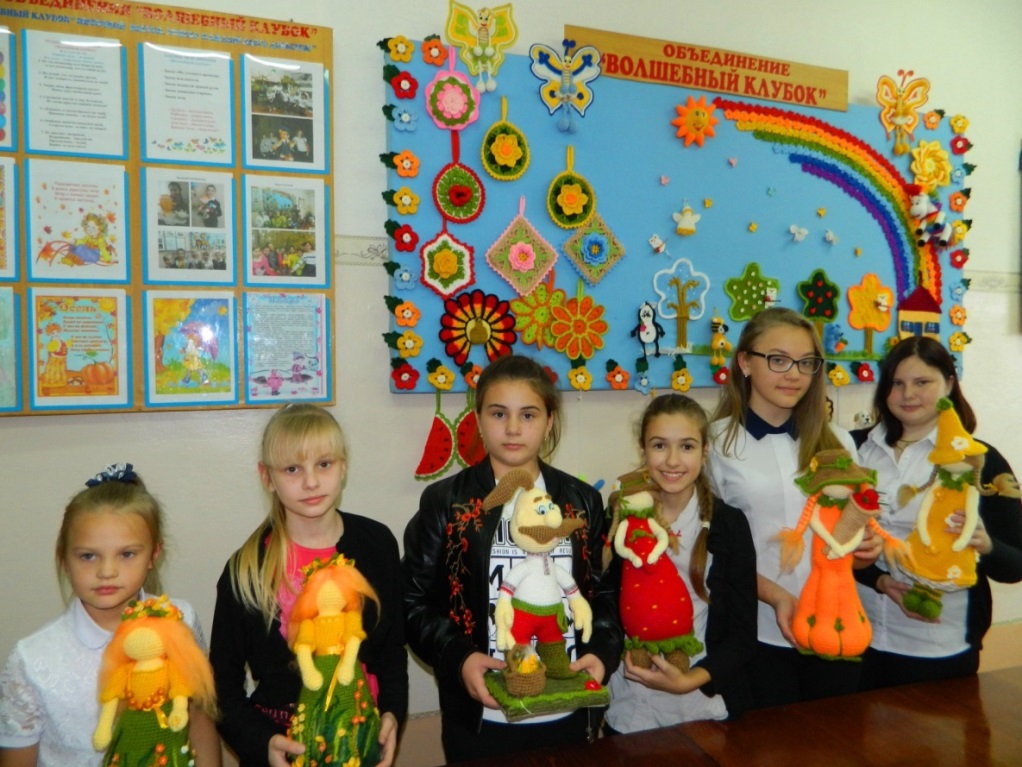                                                 Составила педагог                                                                    дополнительного образования                                                высшей категории                                                                       Кондрыко Ирина Николаевнастаница РоговскаяКаждый ребёнок по-своему уникален и талантлив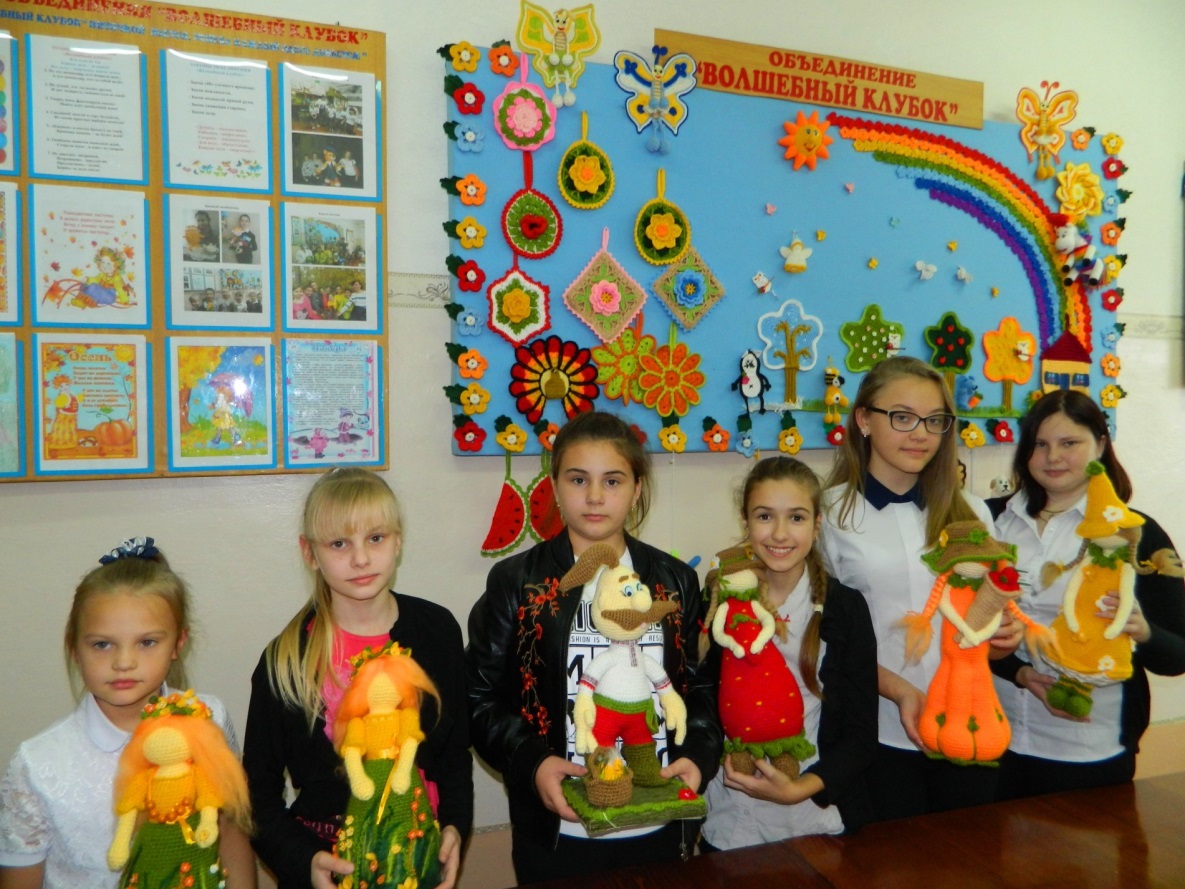 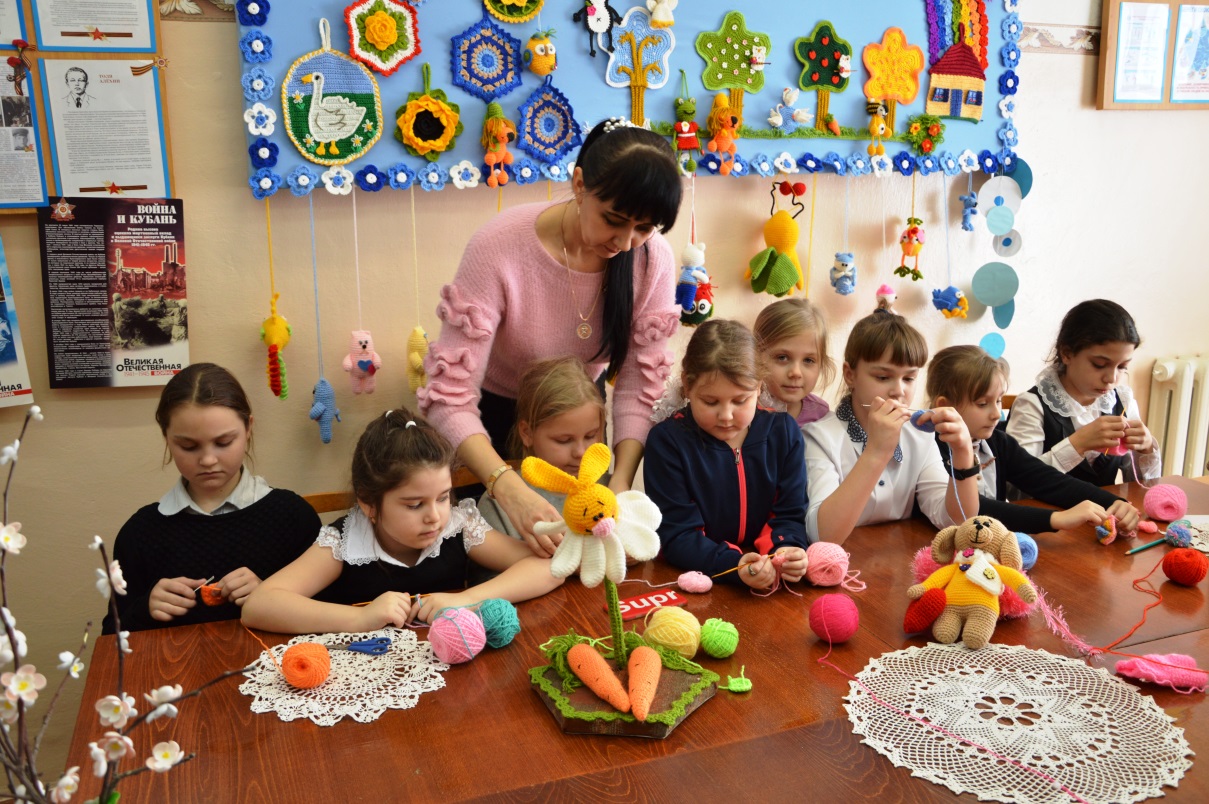 Сплетутся петли в кружево 
И в теплые носки, 
И в кофточки, и в варежки 
Для всей моей семьи. 
Процесс созидания красоты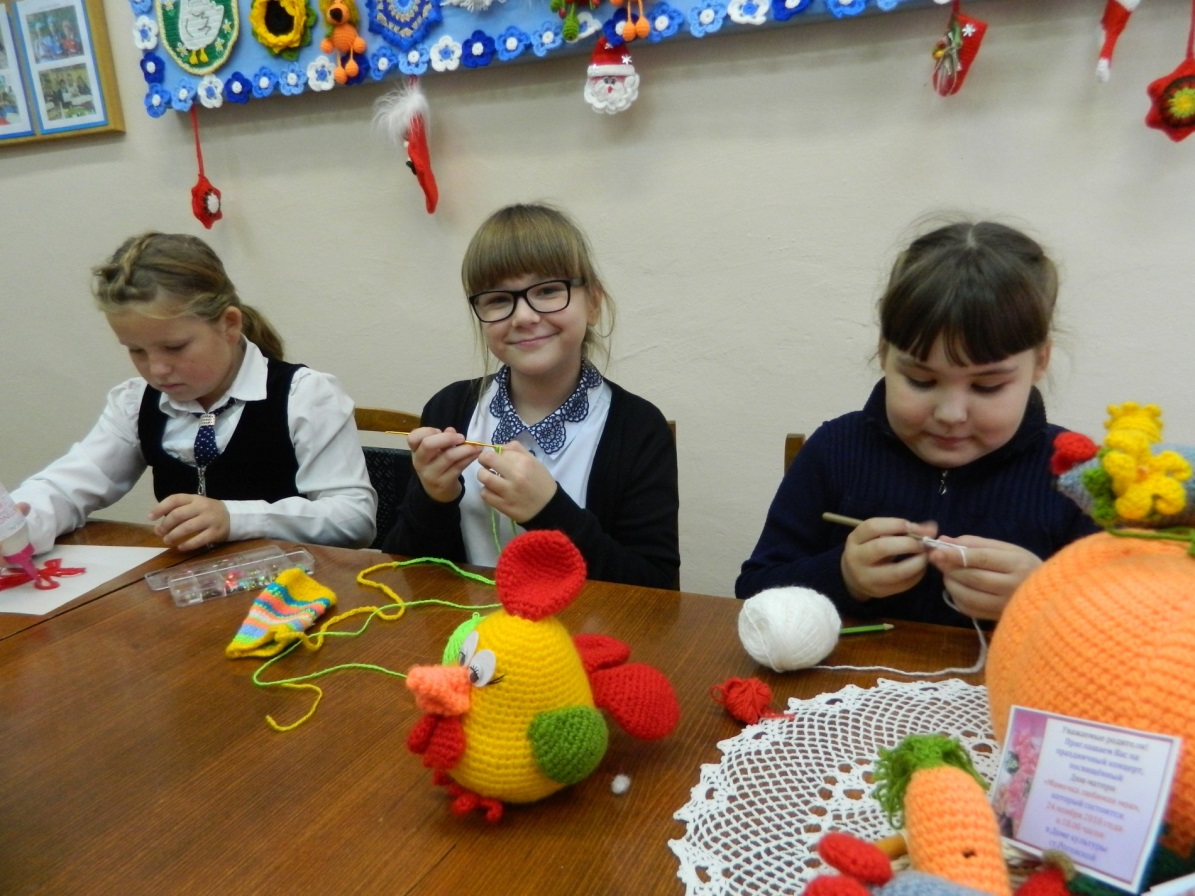 Занятие по теме: «Совушка-сова»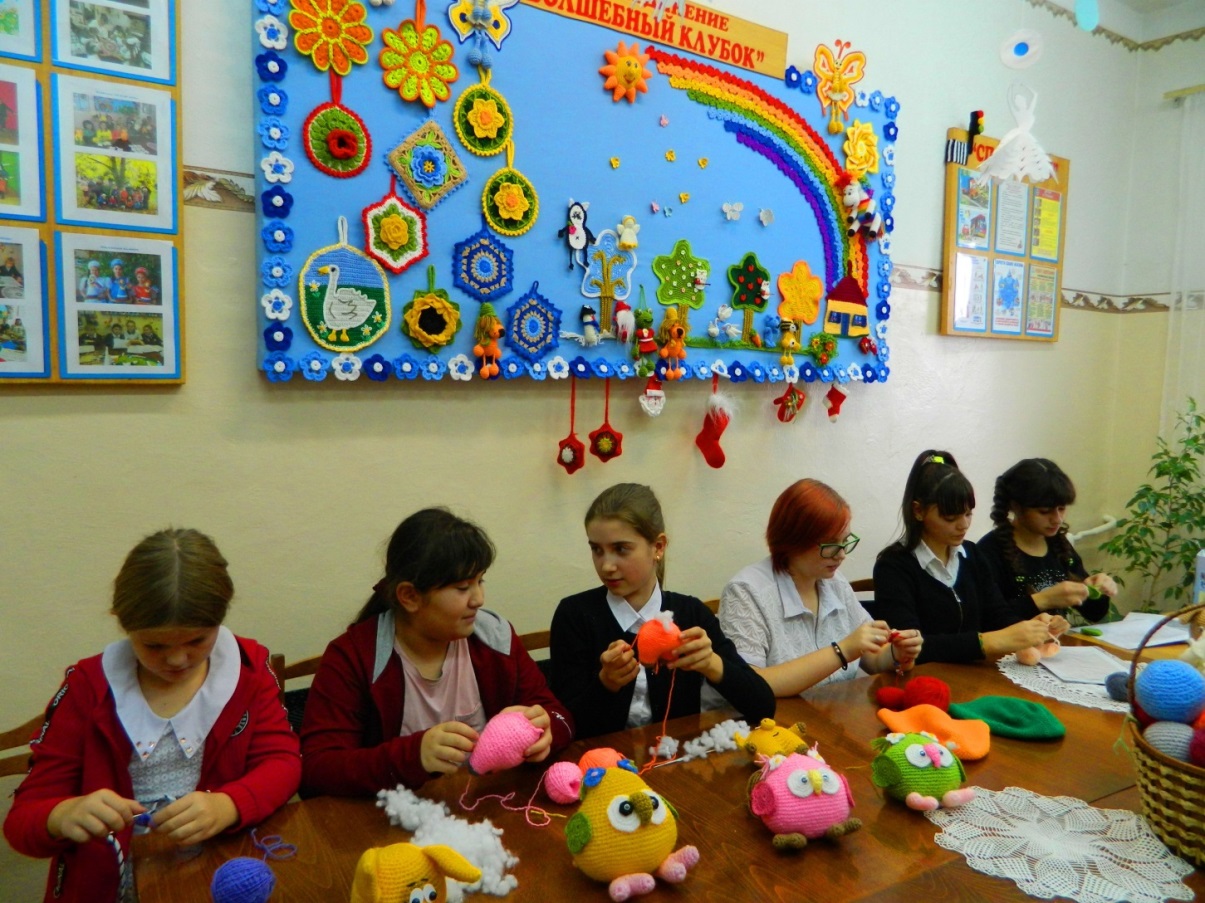 Творческий потенциал заложен в каждом ребенке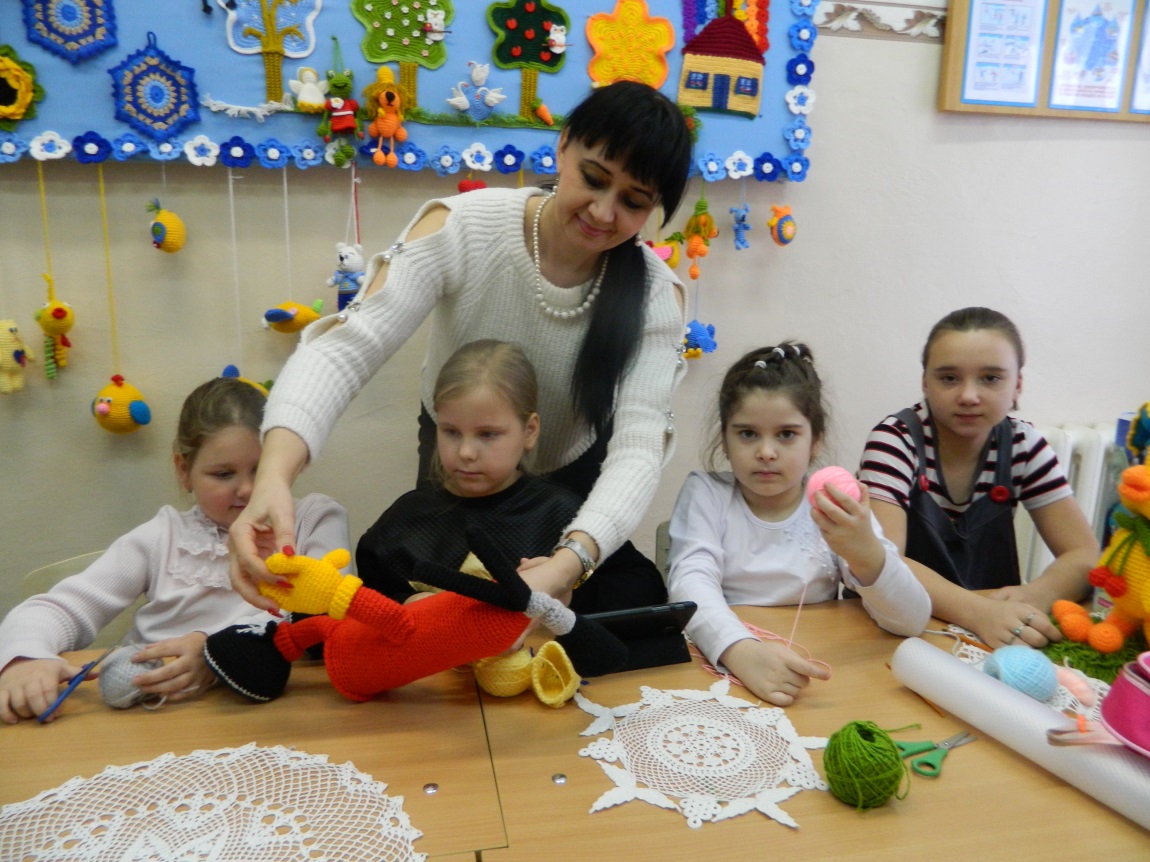 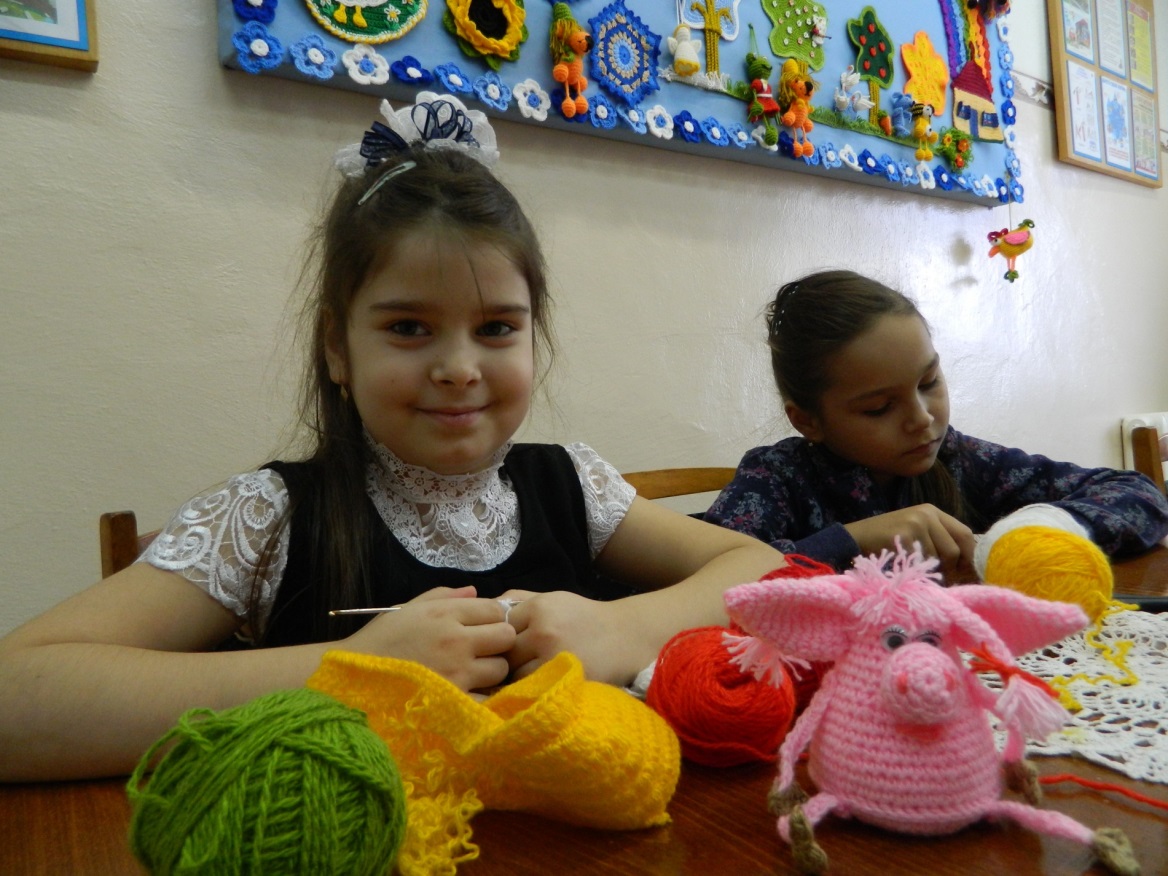 Процесс созидания красотыТворчество – это деятельность,направленная на создание нового и неповторимого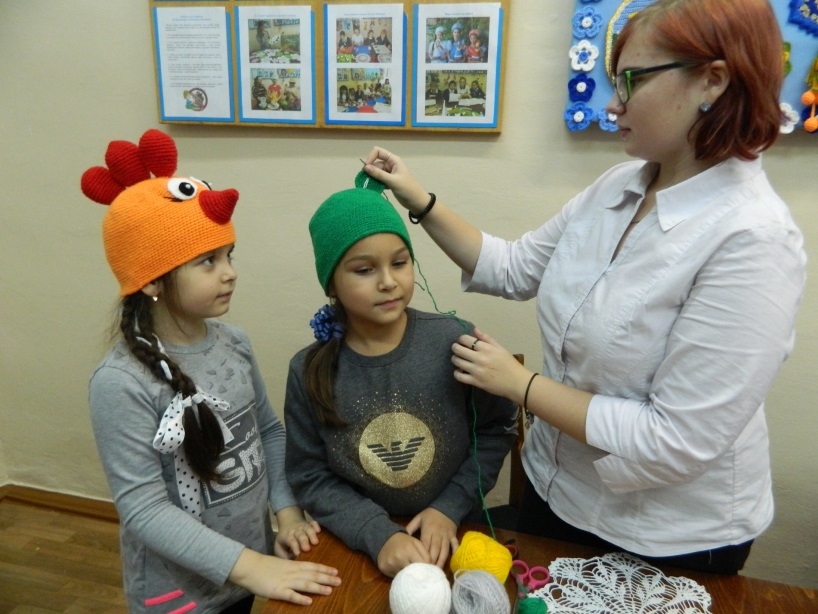 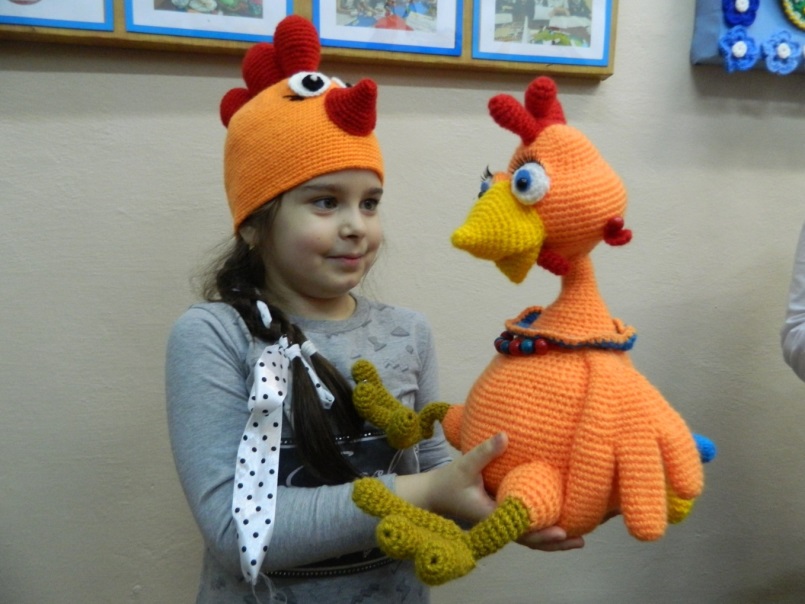 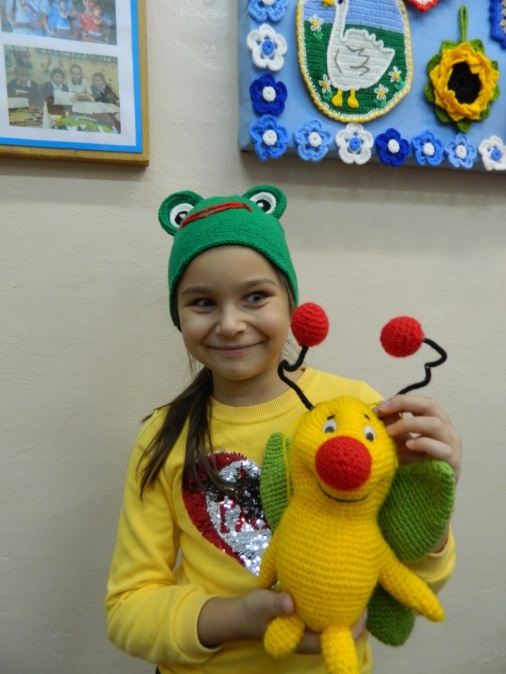 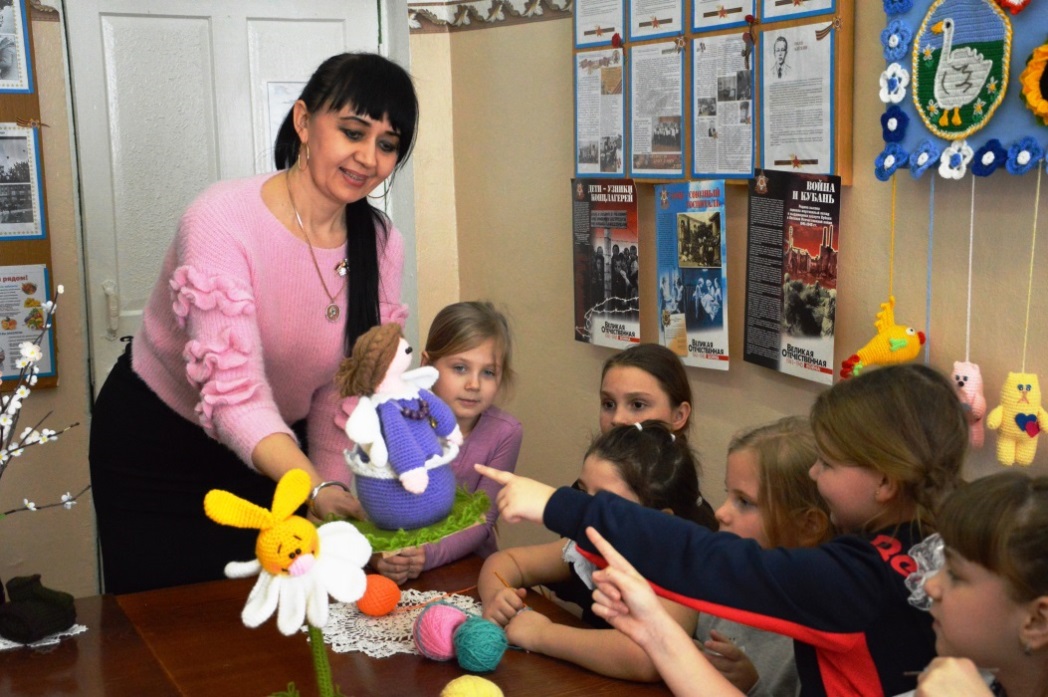 У нас в гостях «Чайная фея»Мастерство – это когда «что» и «как» приходят одновременно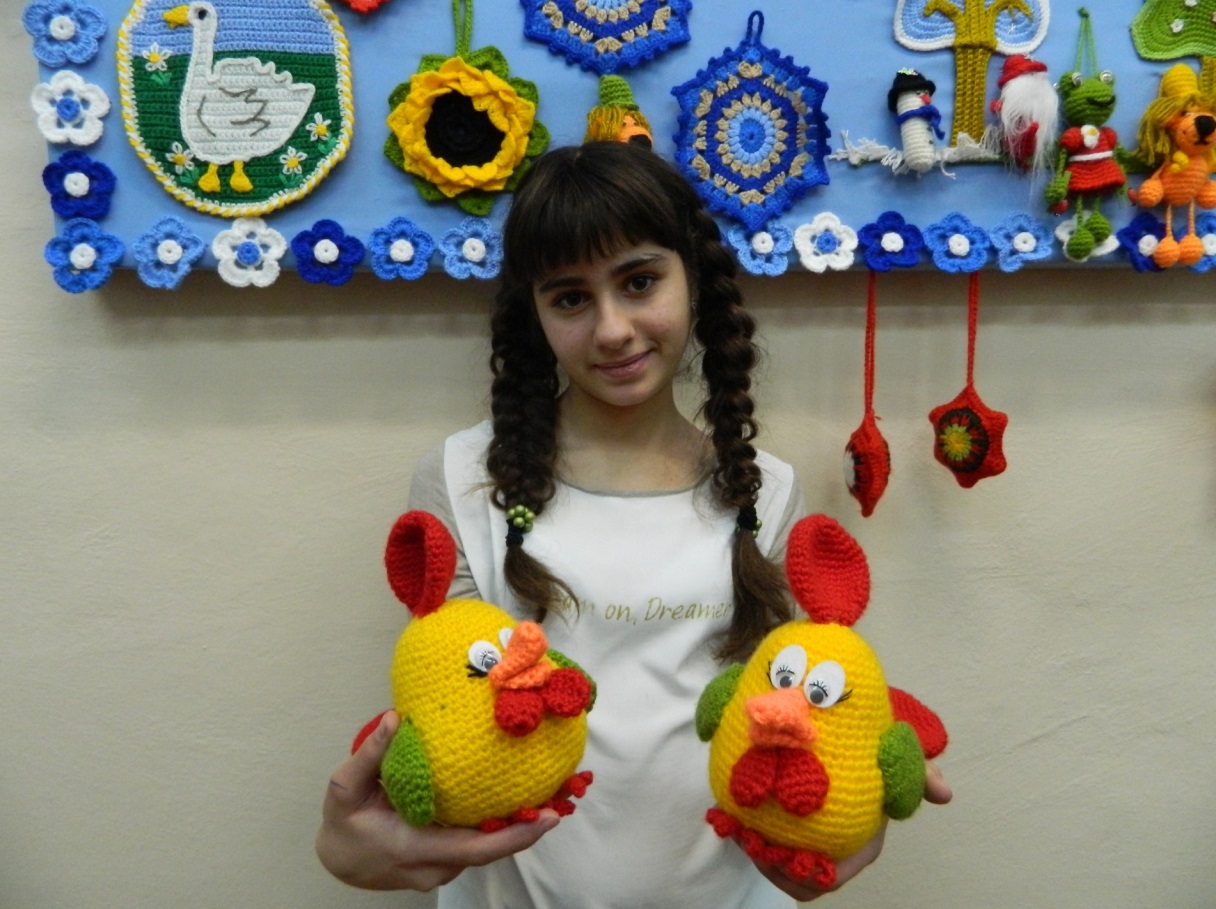 Каждый ребенок в нашем объединении – деятель! И его жизнь наполнена, прежде всего, творчеством. Здесь каждый придумывает, фантазирует, сочиняет, постигает культуру своего народа, своей страны.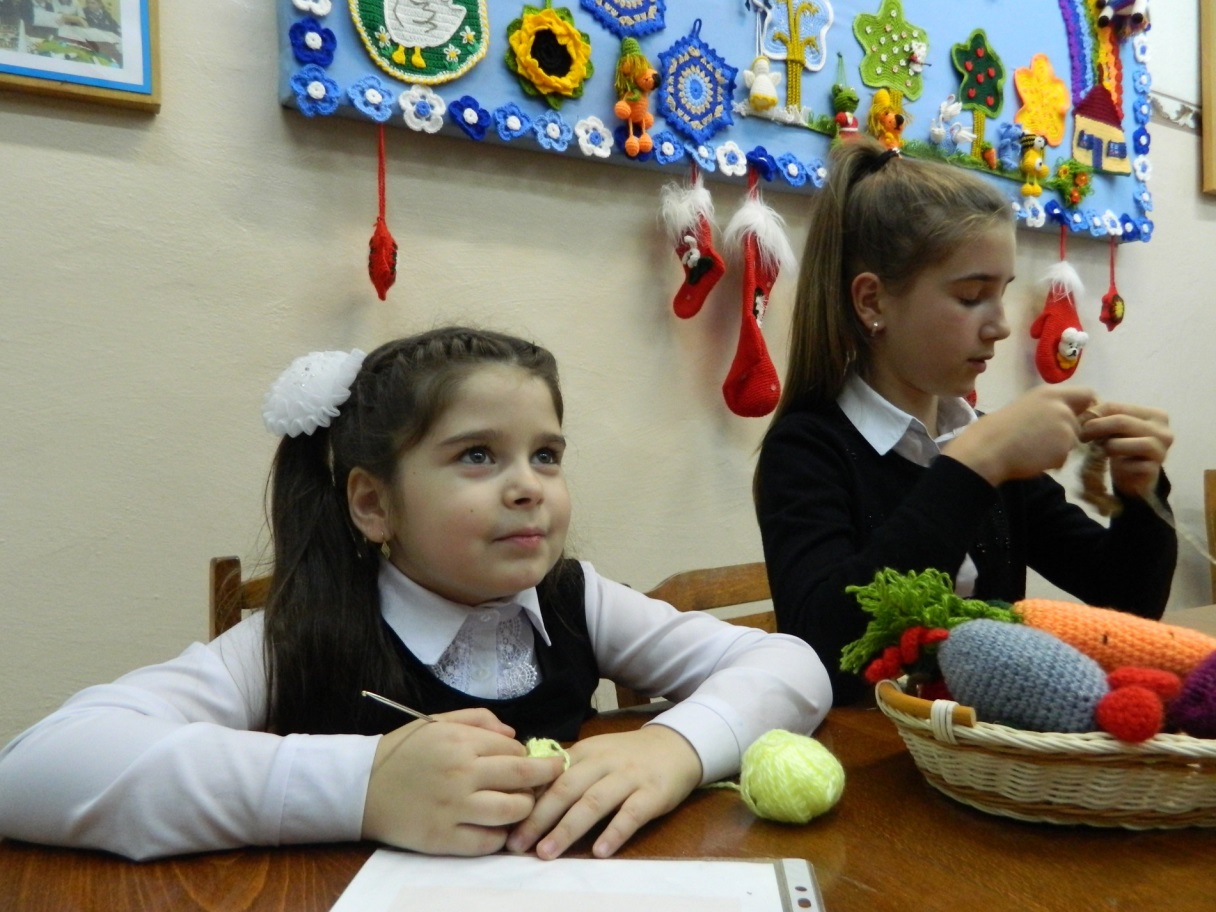 Талант — это вера в себя, в свою силу…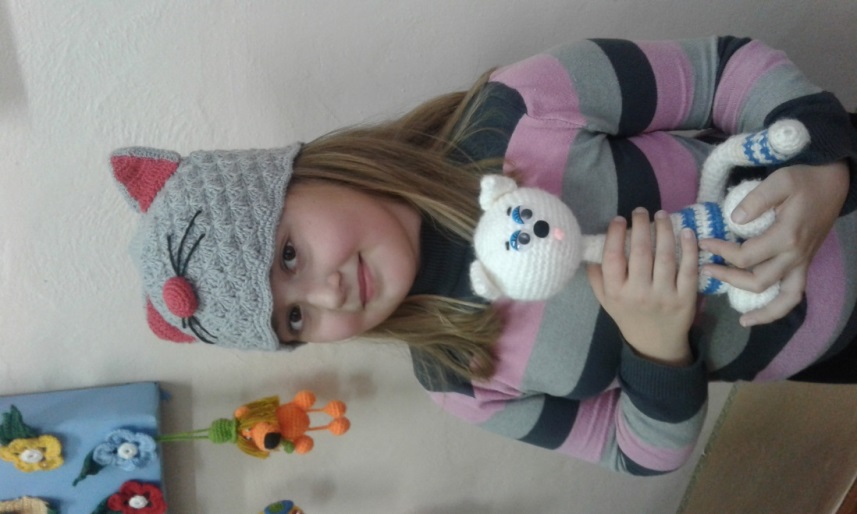 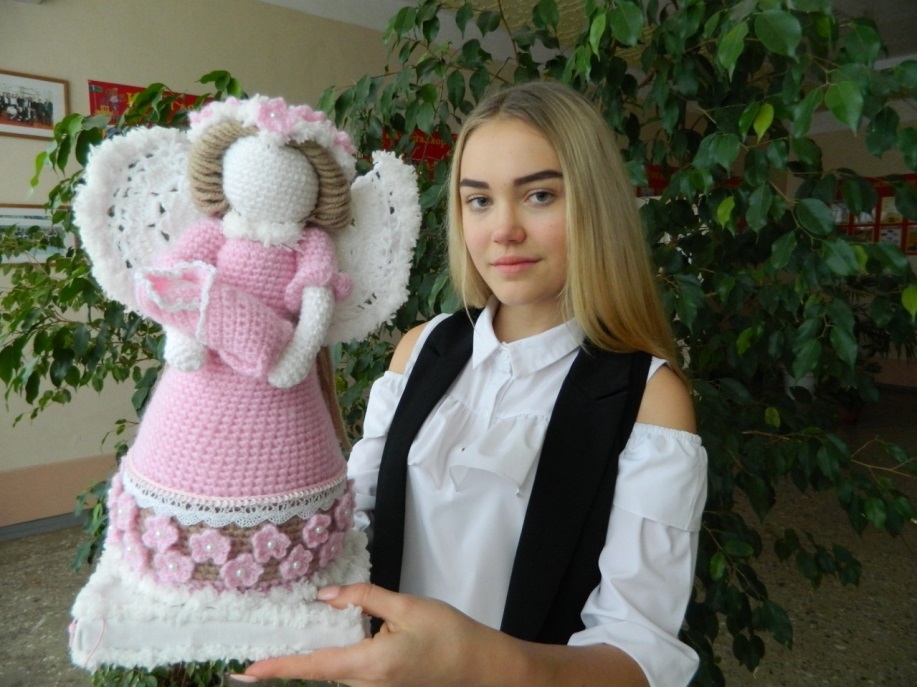 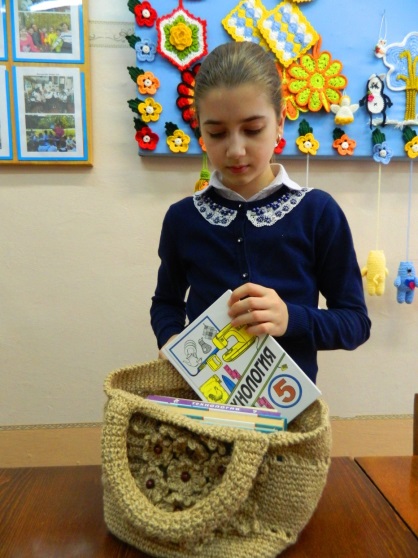 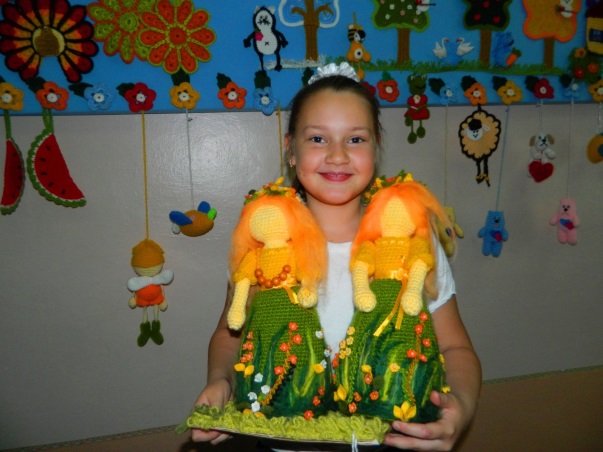 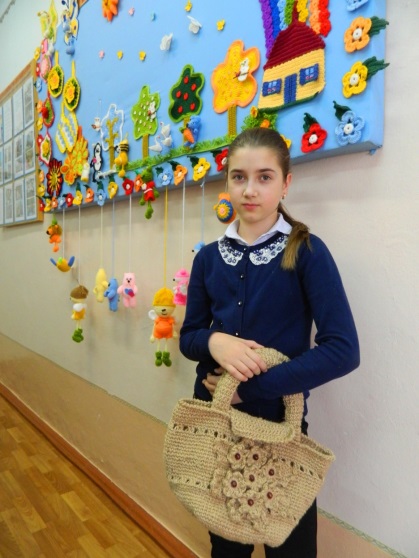 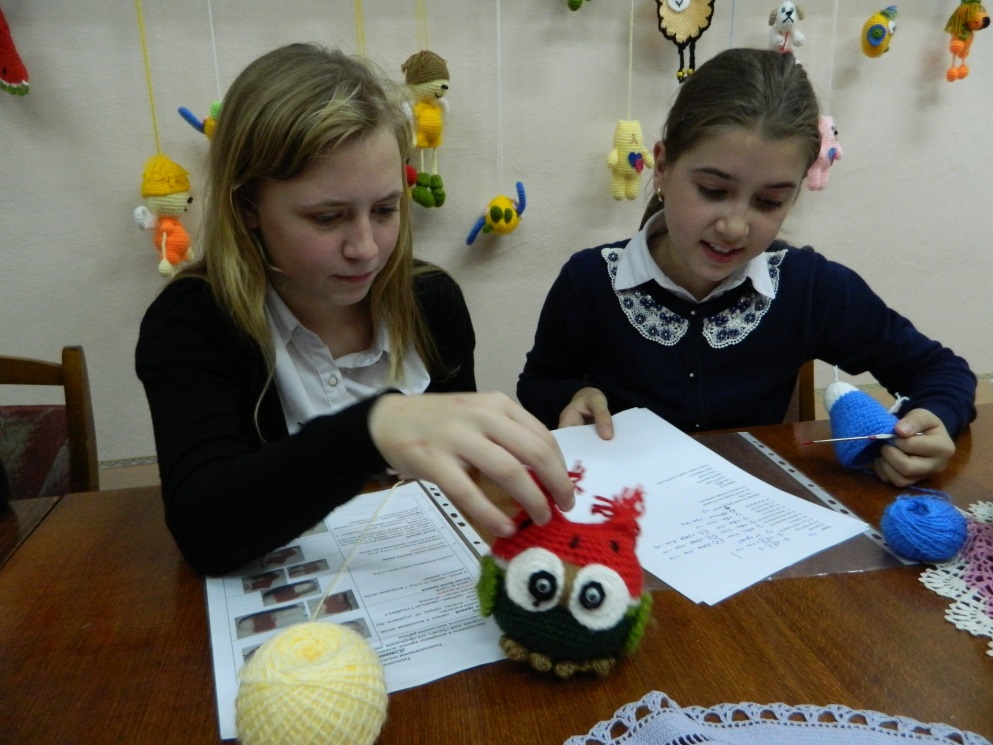 Занятие по теме: «Народные промыслы. Синяя сказка – вязанная гжель»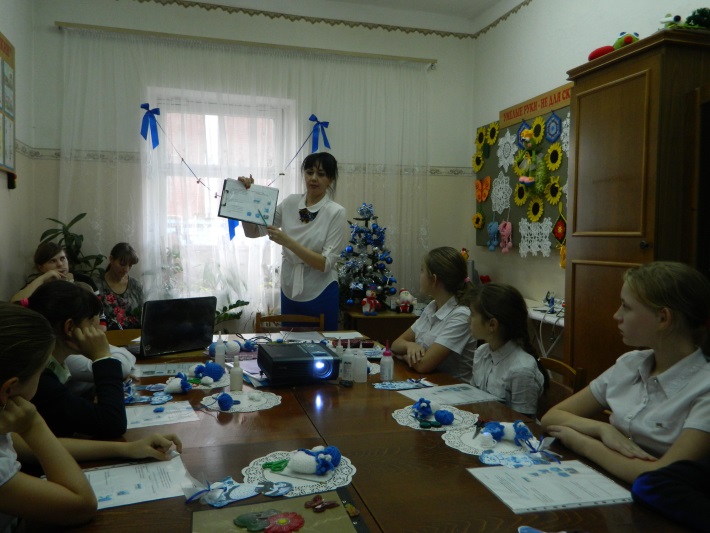 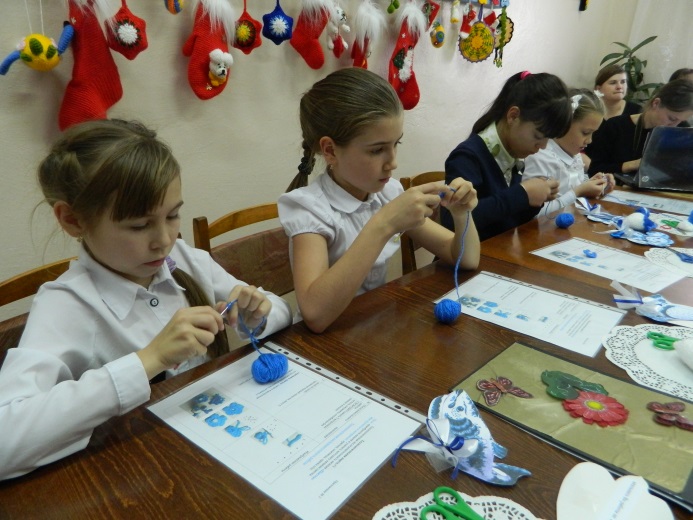 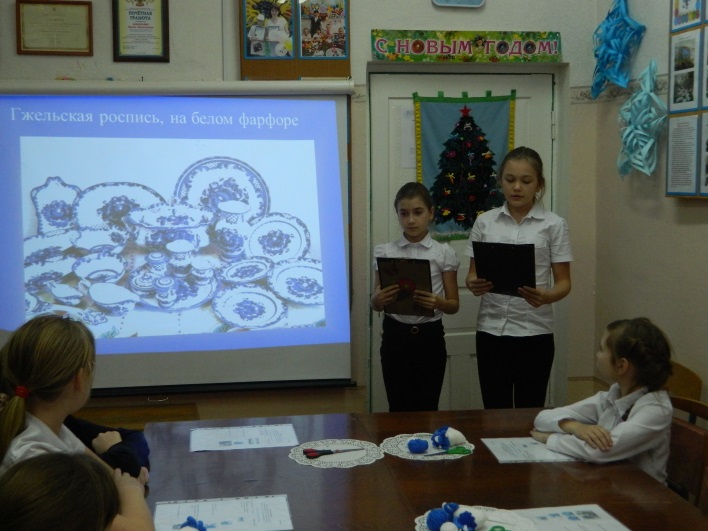 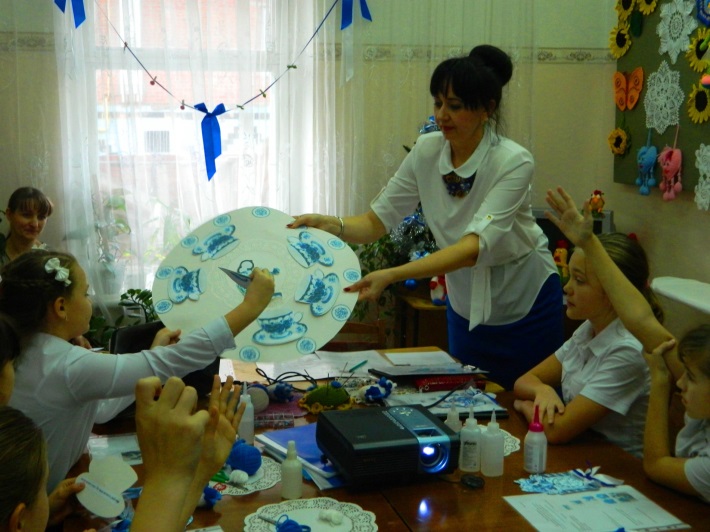 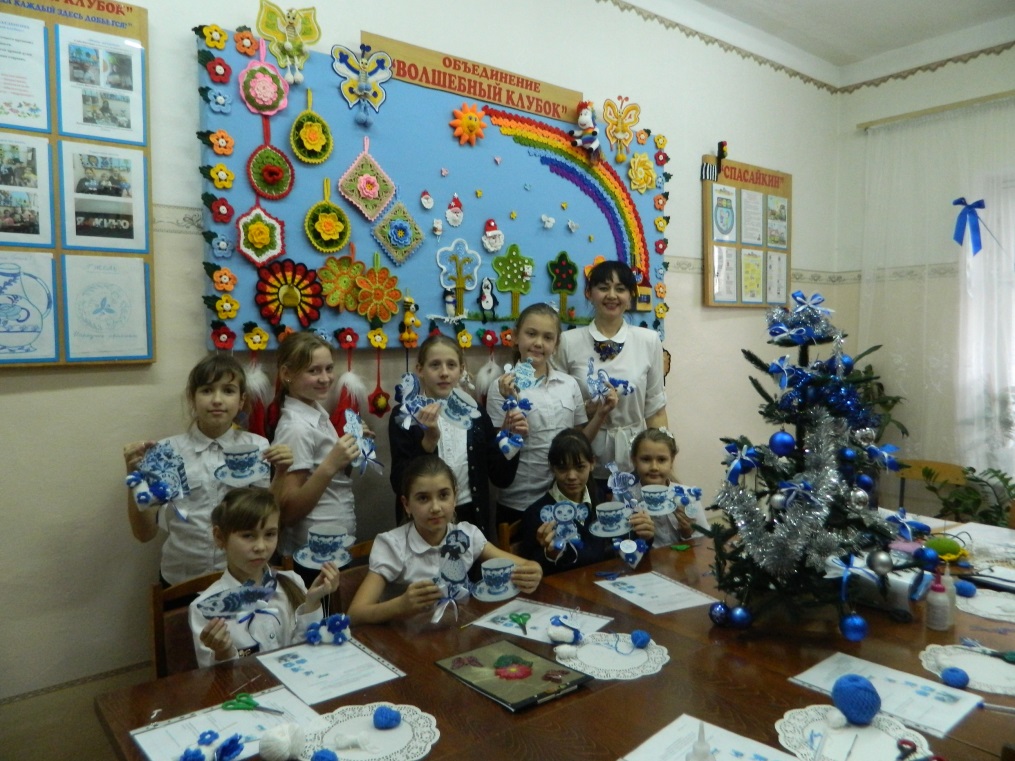 Эти синие цветыМы в узоры заплели.Синих красок карусельНазывают всюду Гжель!Способность творить делает человека счастливым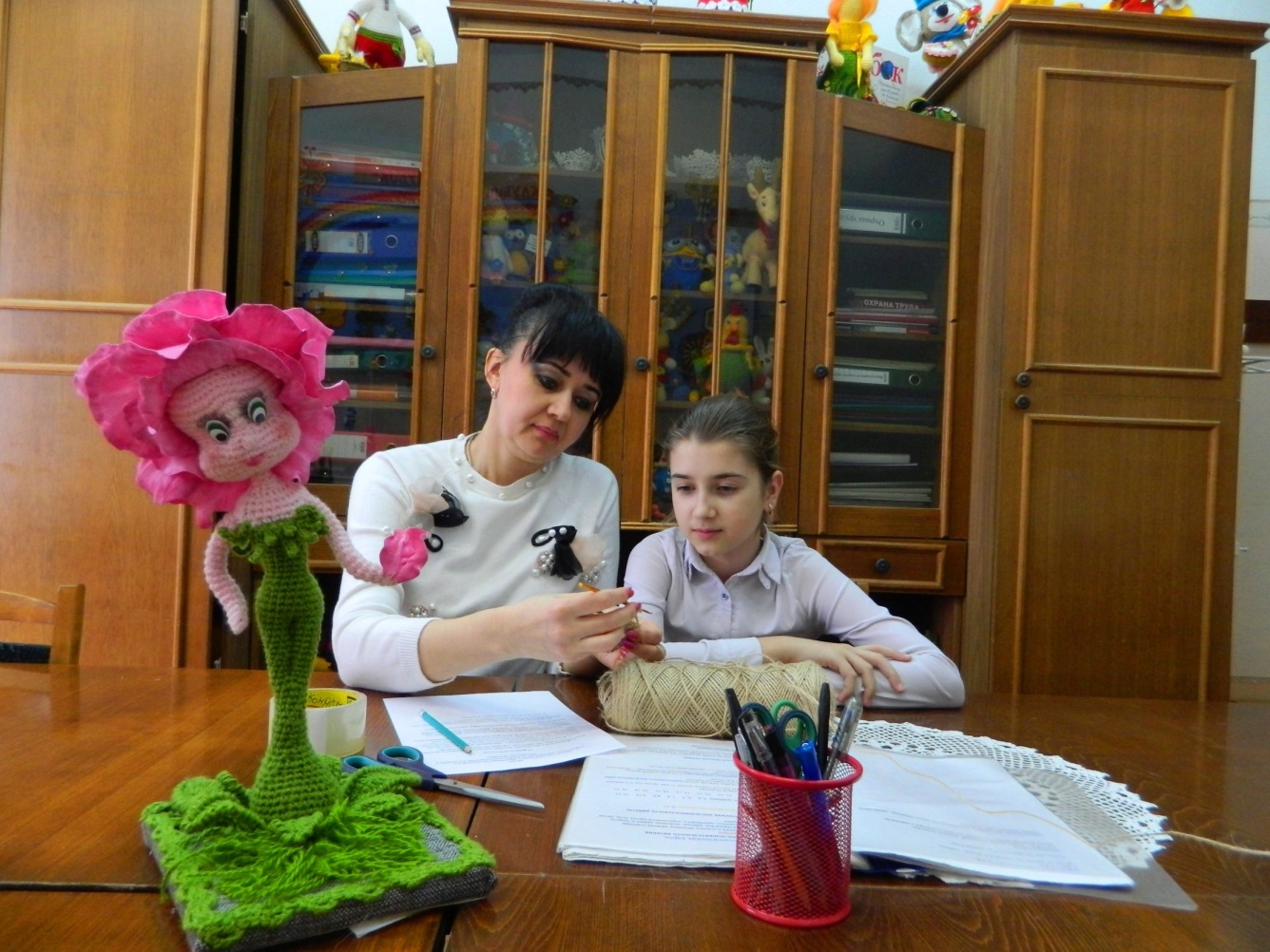 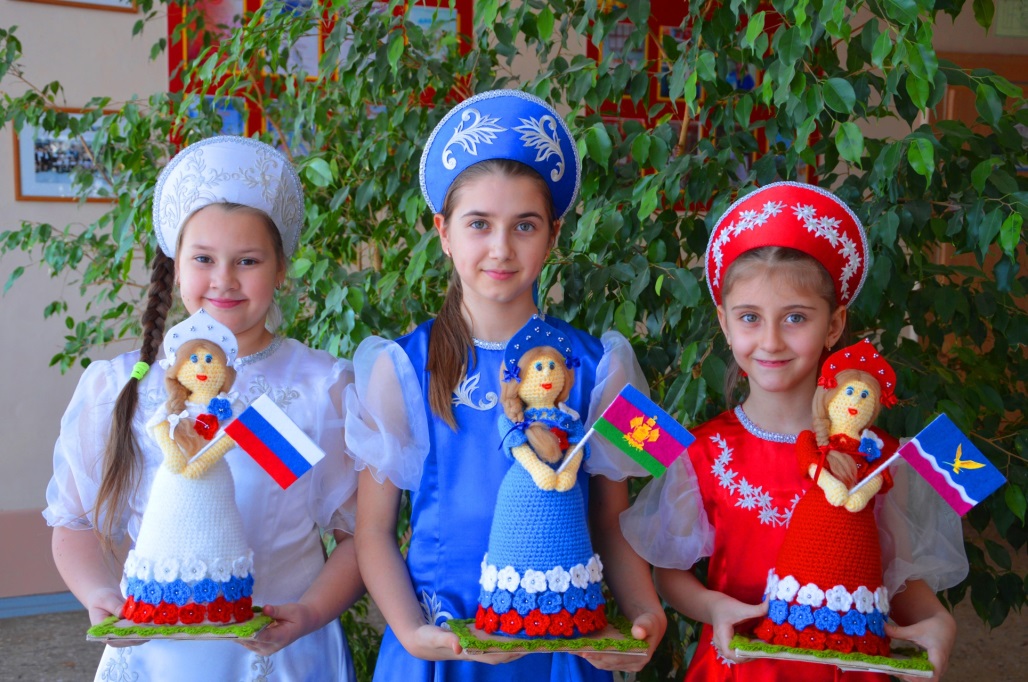 Самый лучший в мире
Триколор России
Чтоб не путать не гадать
Детям надо твёрдо знать
Как лежат в нём краски:
БЕЛЫЙ
СИНИЙ
КРАСНЫЙ.День открытых дверейМы приоткроем в сказку дверь,Где много тайн и волшебства,И в эту сказку ты, поверь,Поверь в победу торжества. 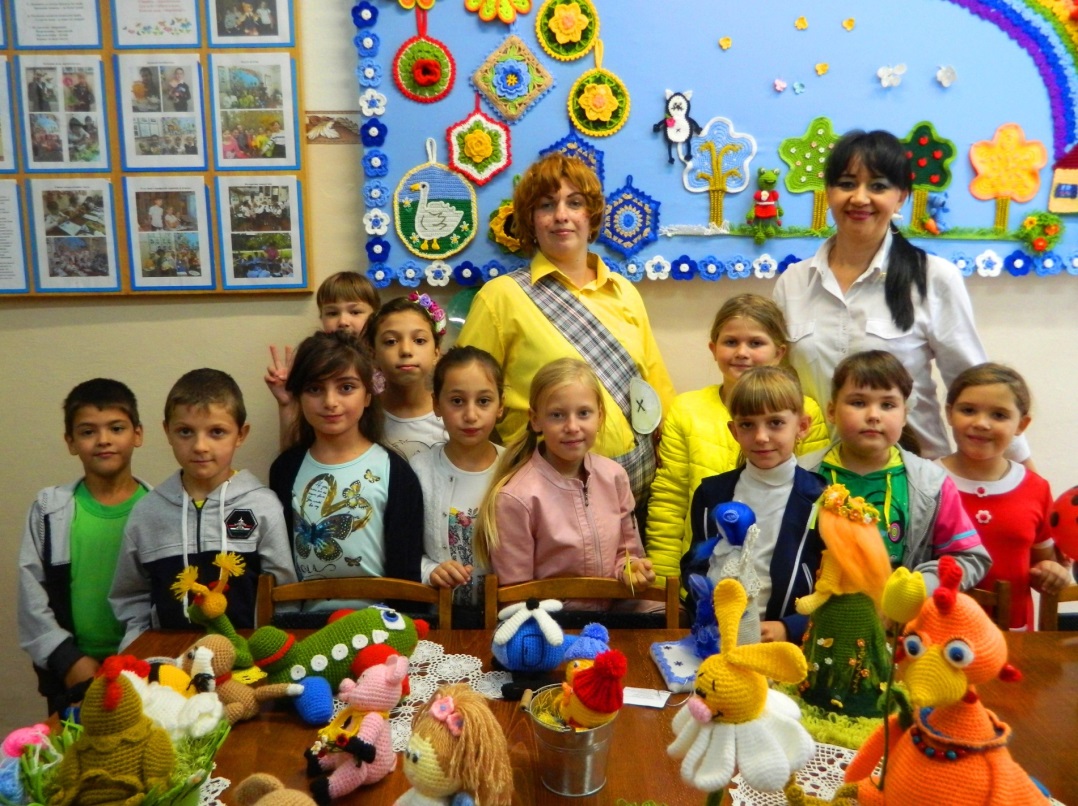 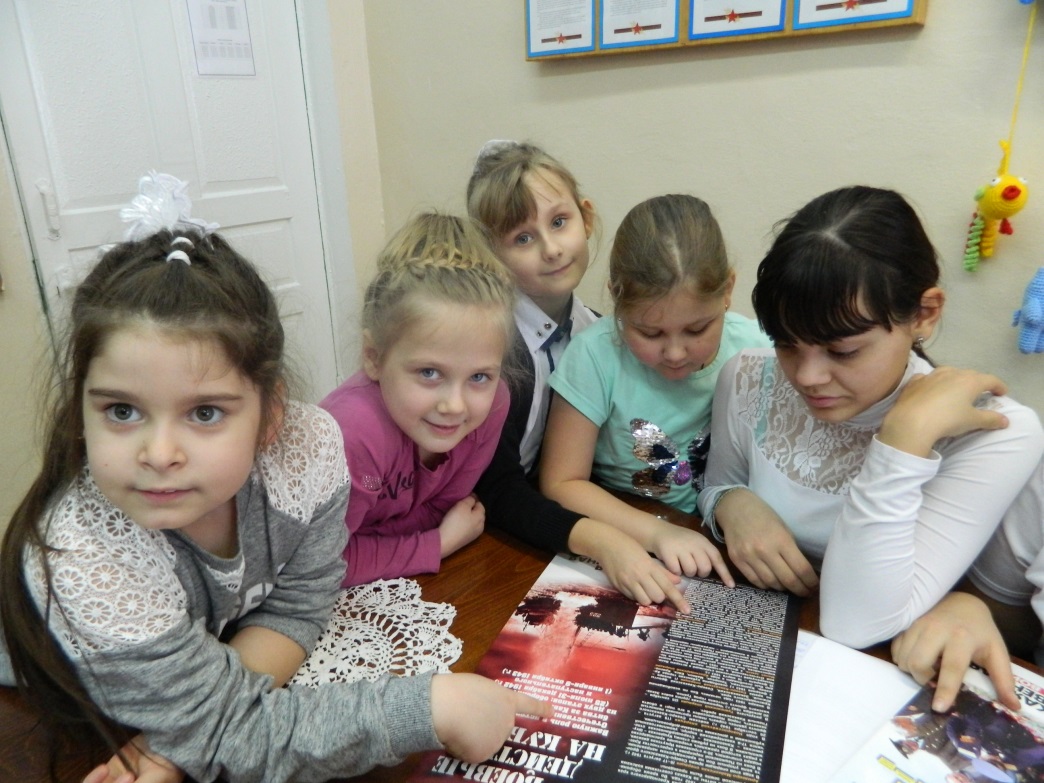 Познаём историю края Наступила осень,
Пожелтел наш сад.
Листья на берёзе 
Золотом горят.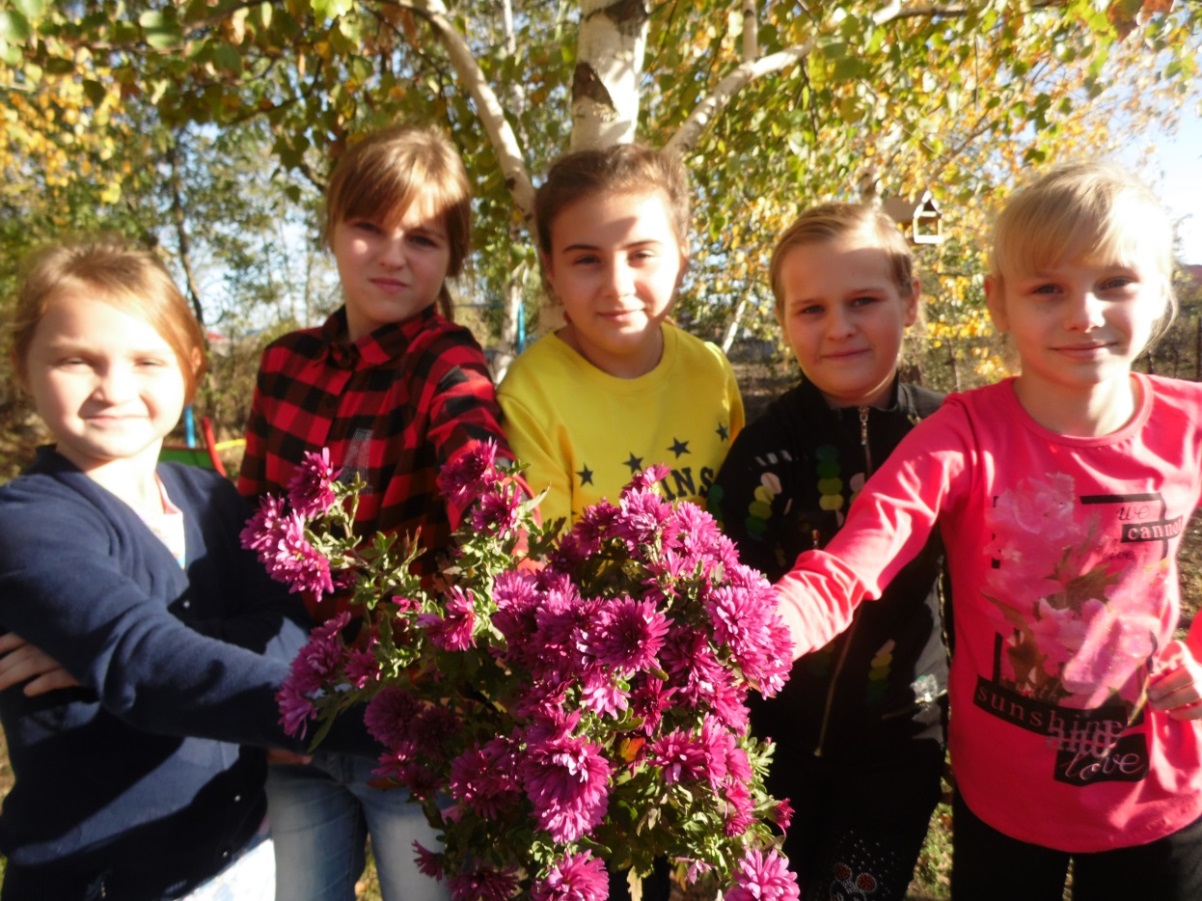 Творчество – это загадка, которую художник задает сам себе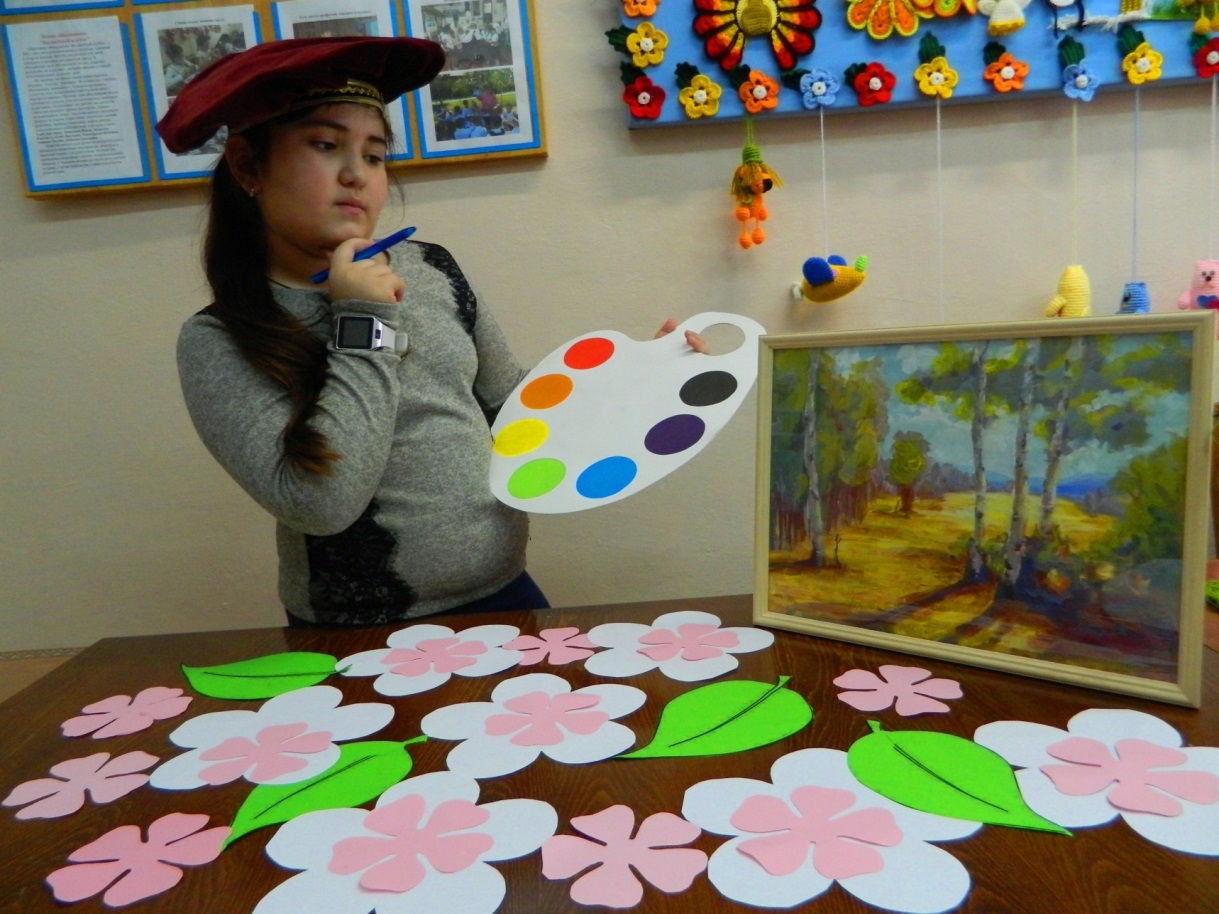 Нам хочется спорта зимнего
И нам каникулы в такт.
Выглядим мы счастливыми,
Люди нам так говорят.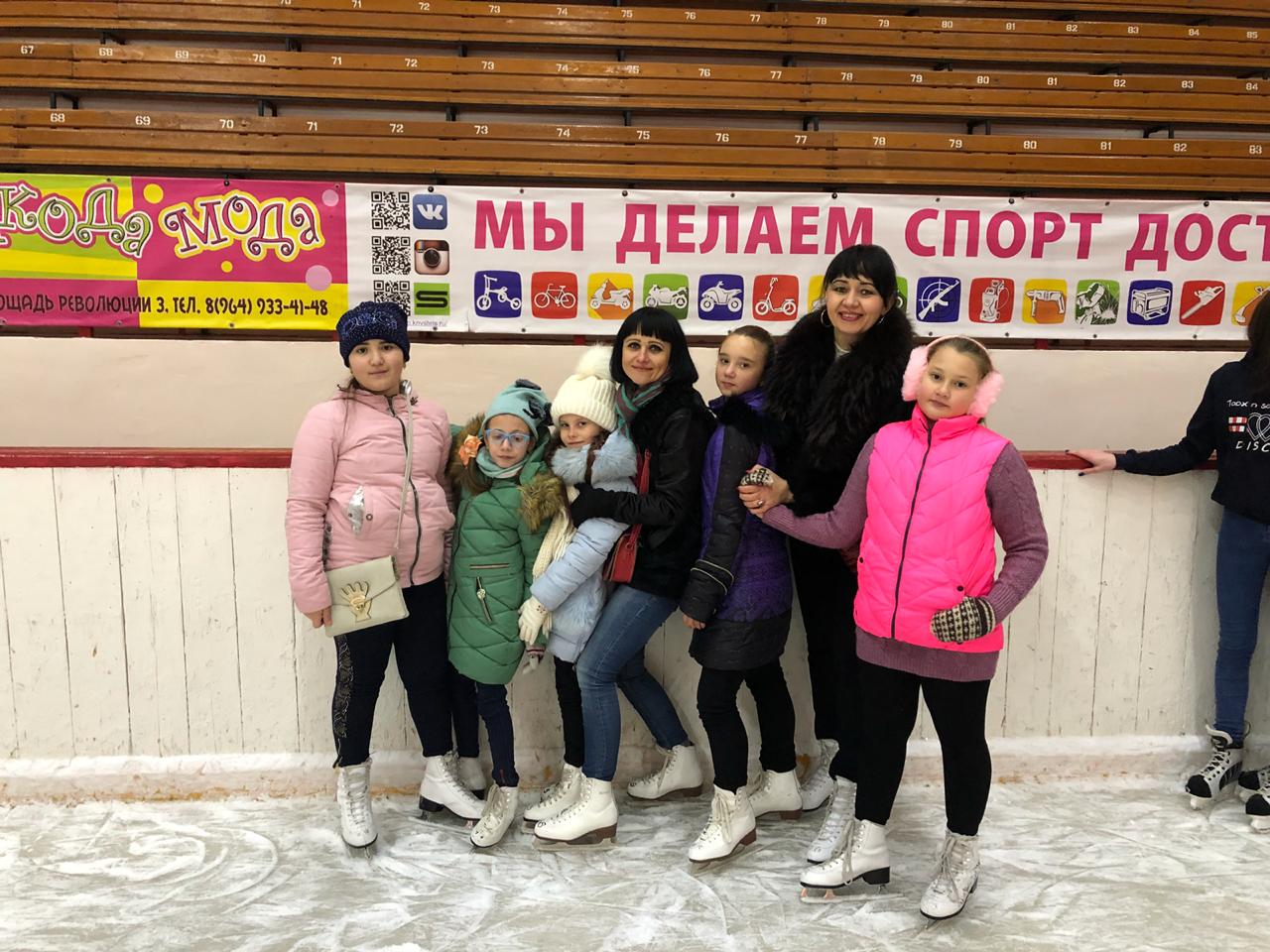 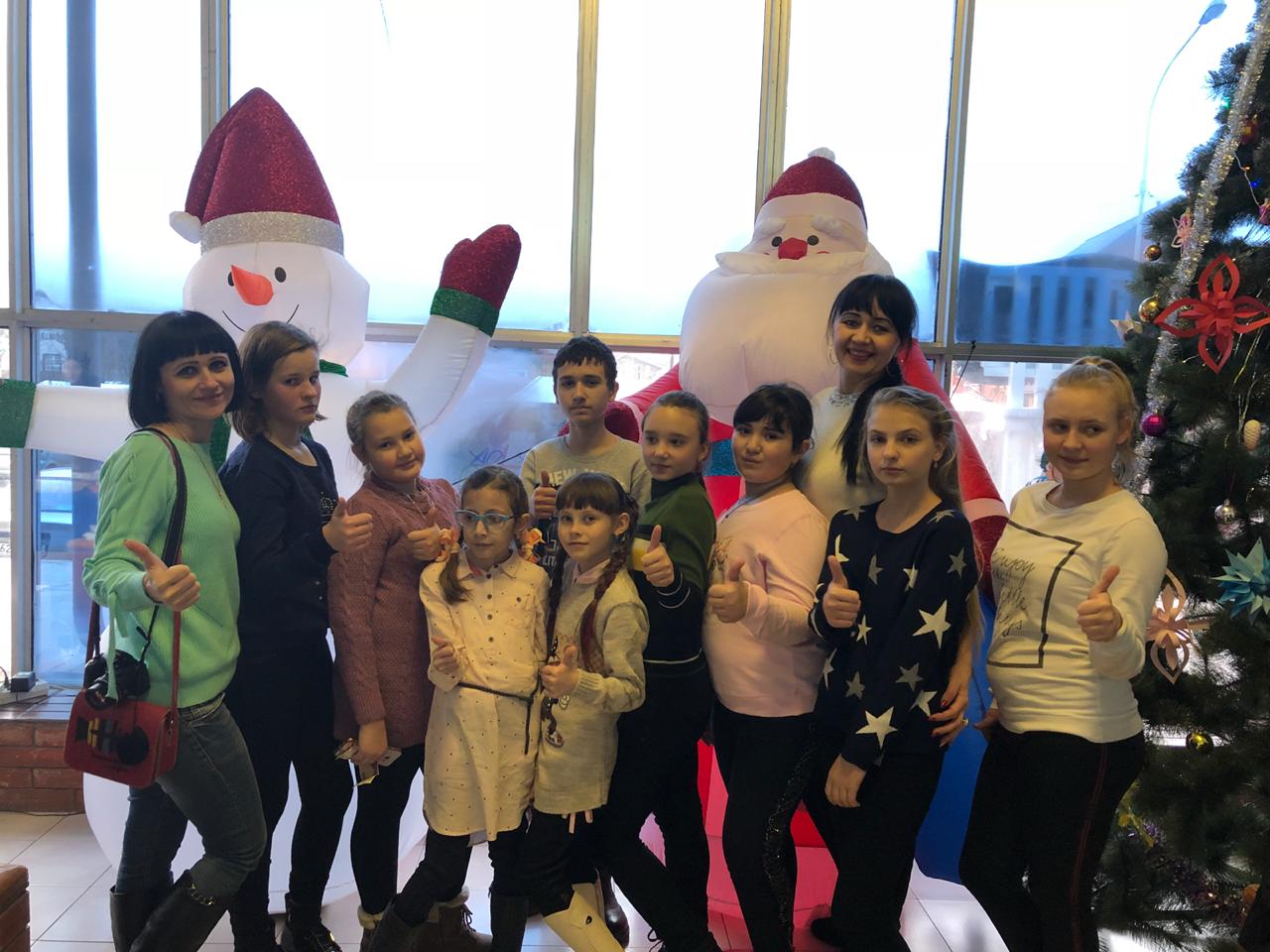 станица Каневская «Ледовый дворец»Воспитательные мероприятияДа,помнит мир спасенный
Кровавую зарю.
Да,помнит мир спасенный
Великую Войну!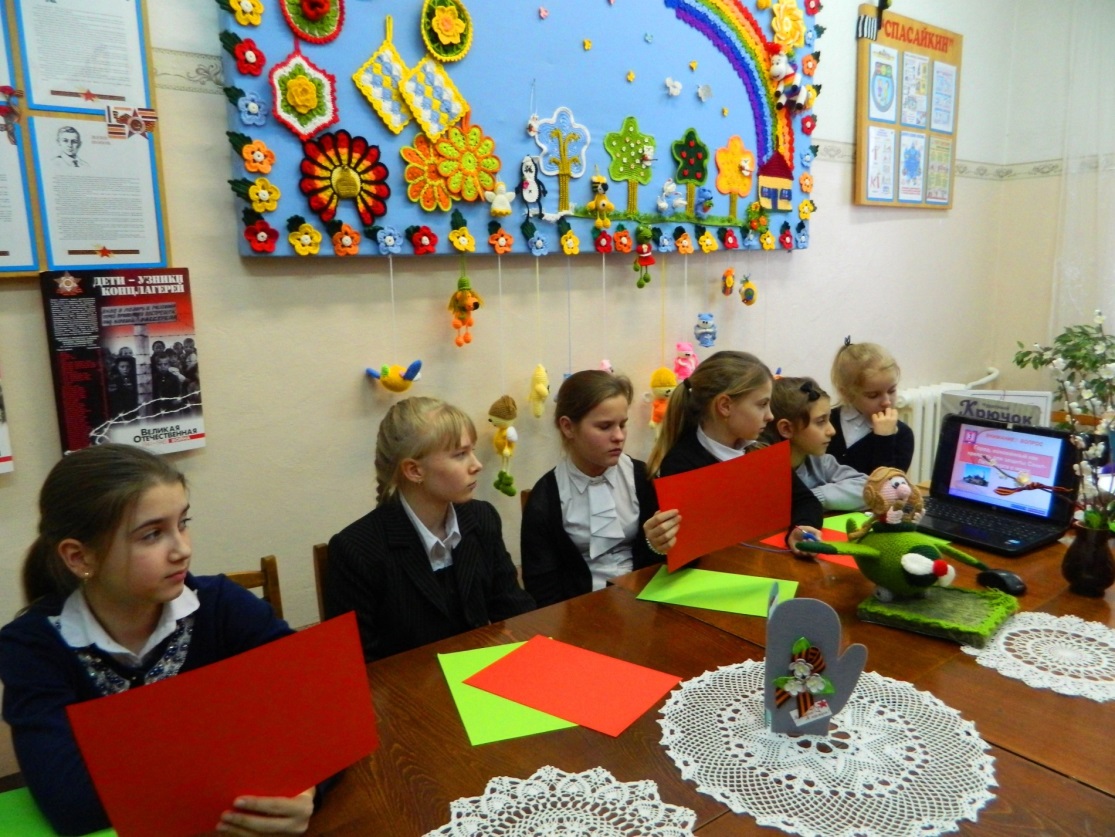 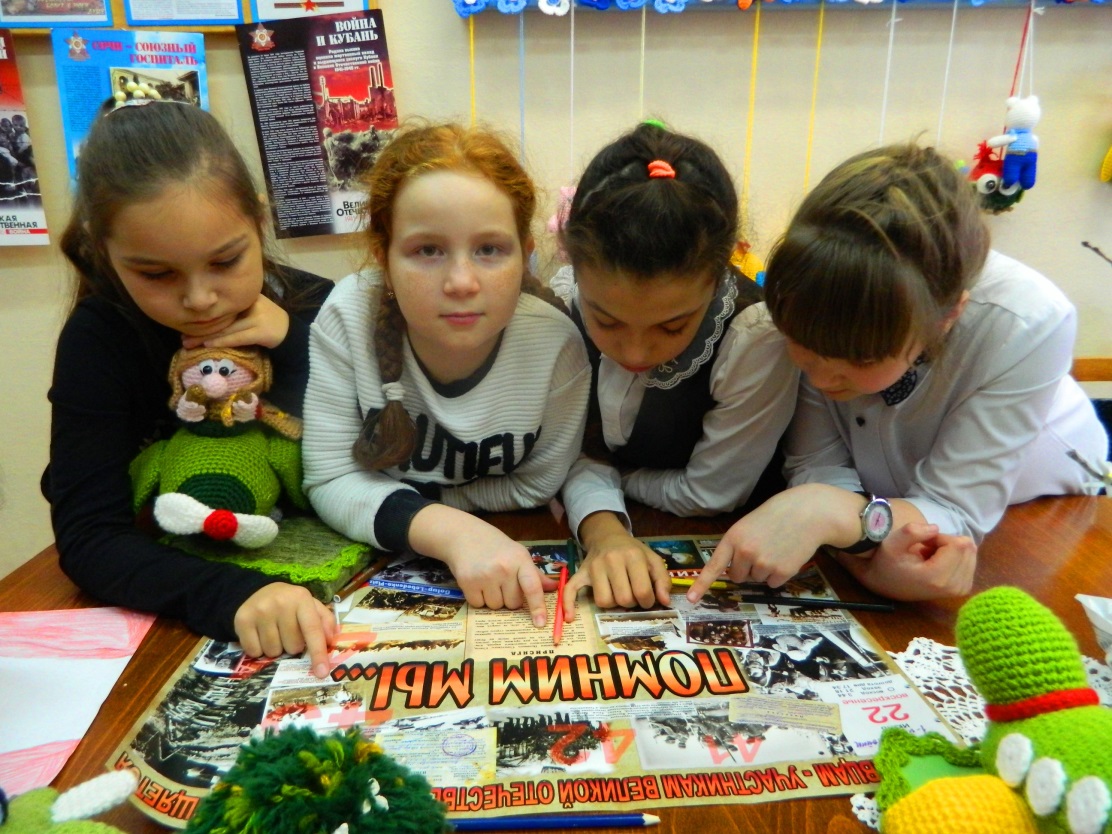 Подготовка к акции «Платок Победы» 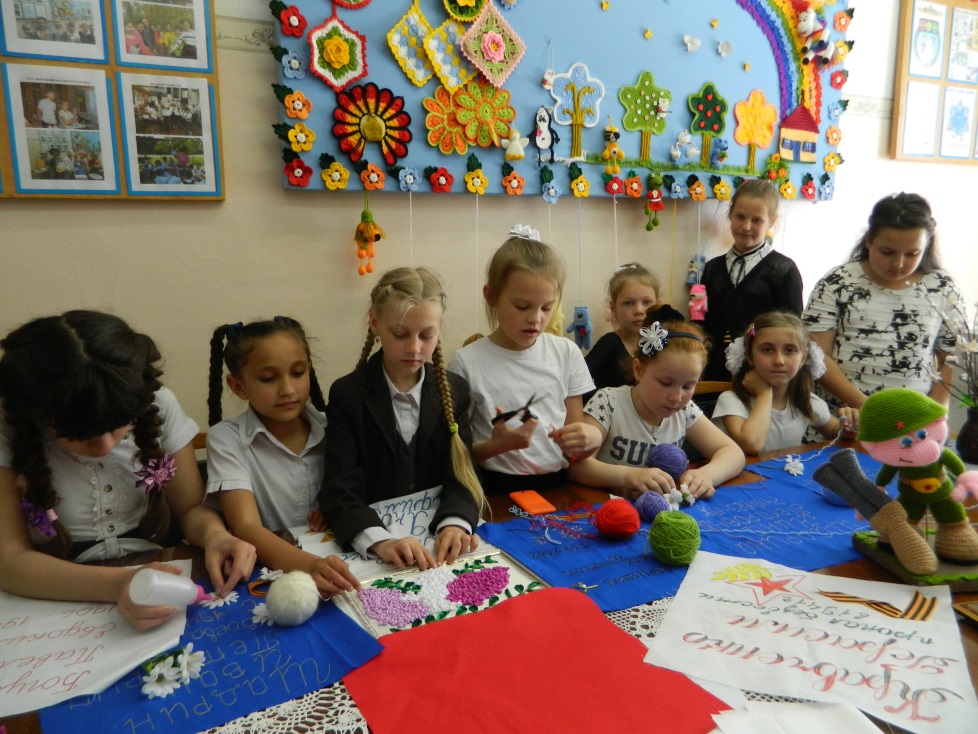 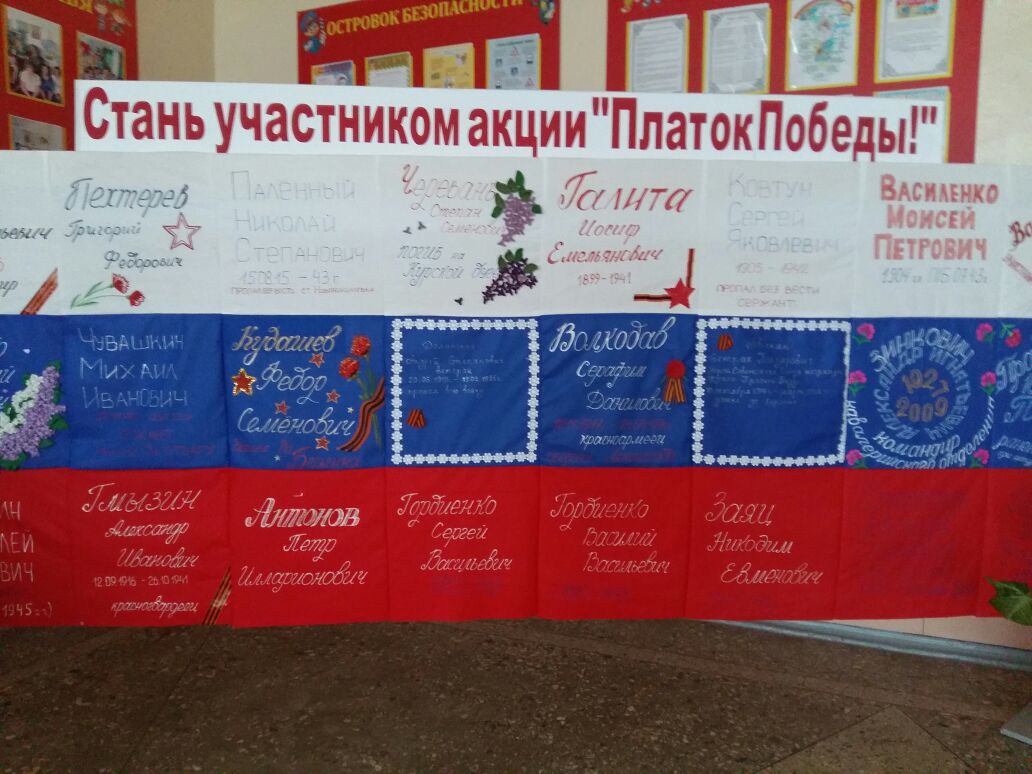 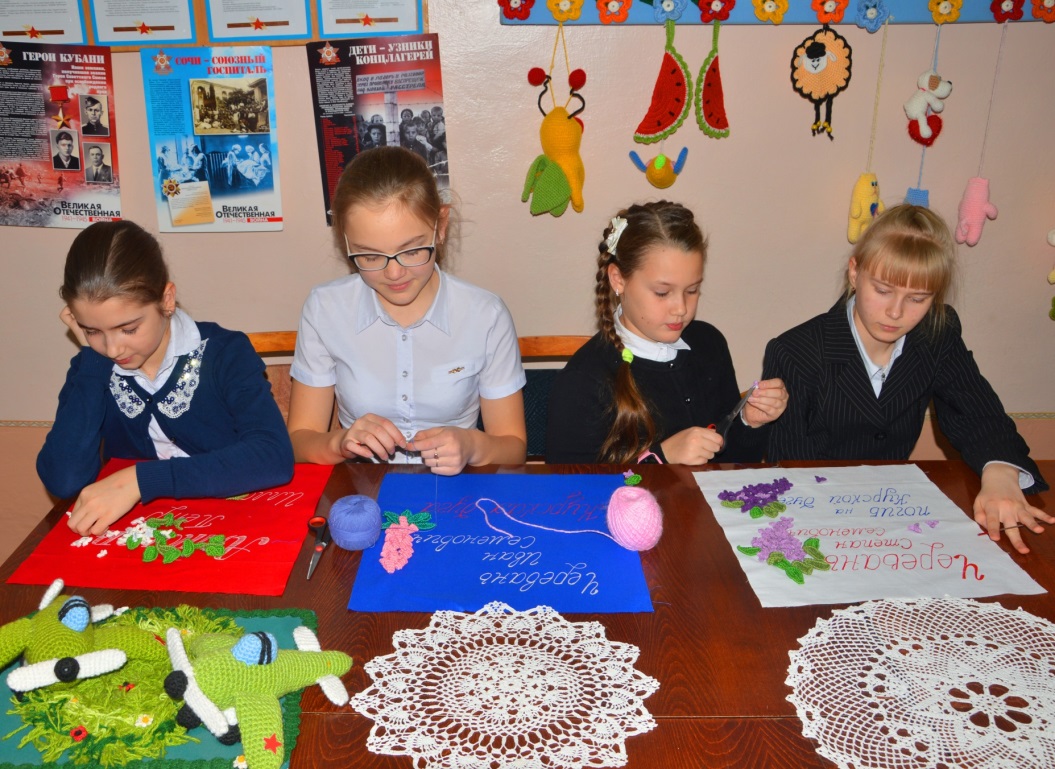 Много в мире профессий хороших и нужных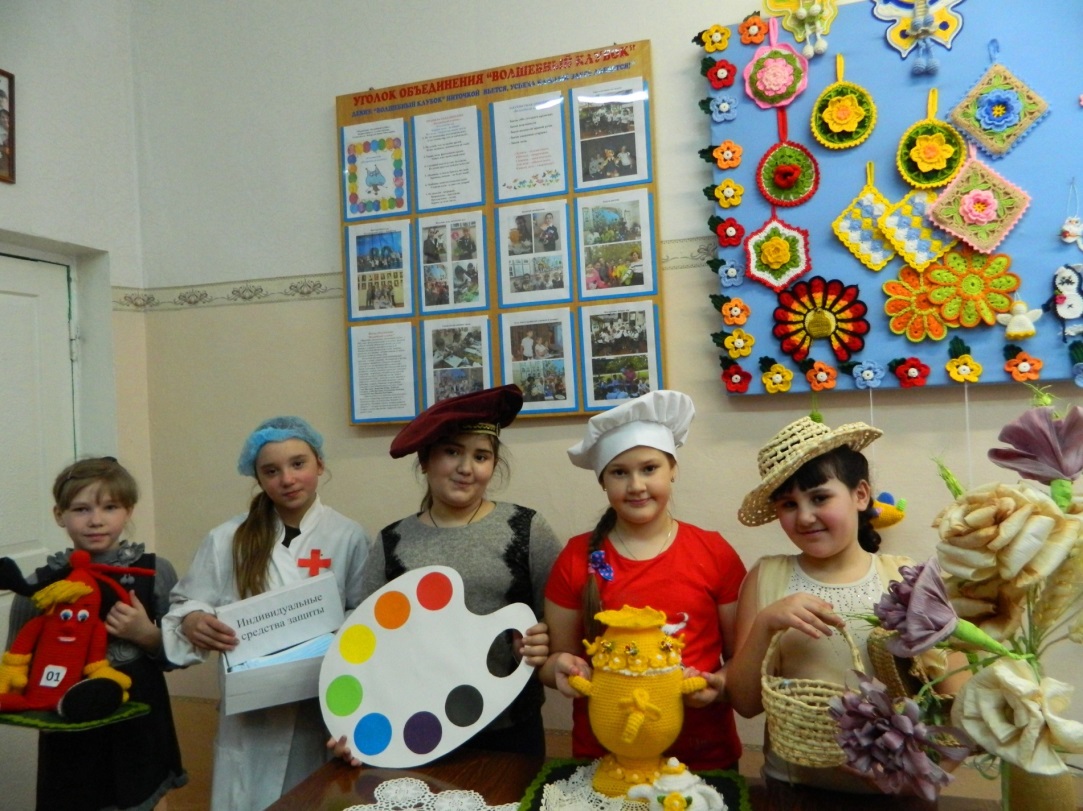 Детство - это  период подготовки к будущей жизни. 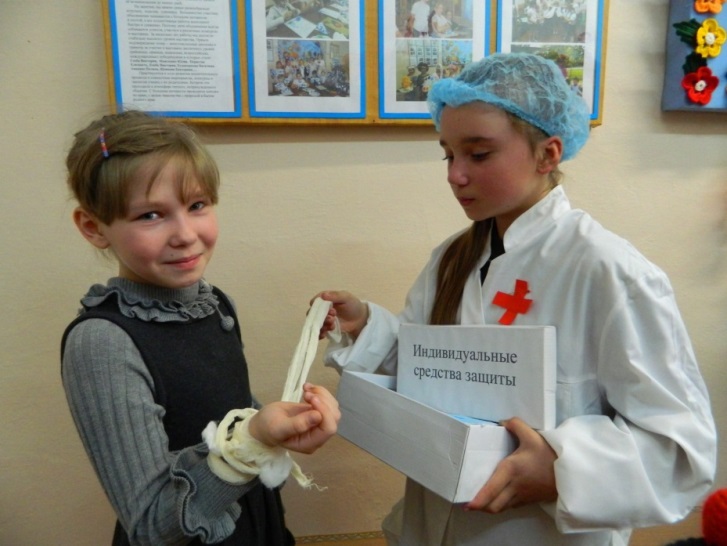 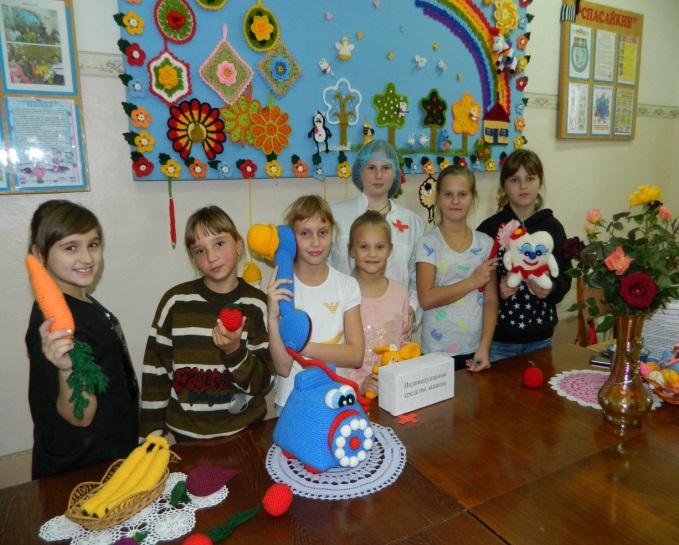 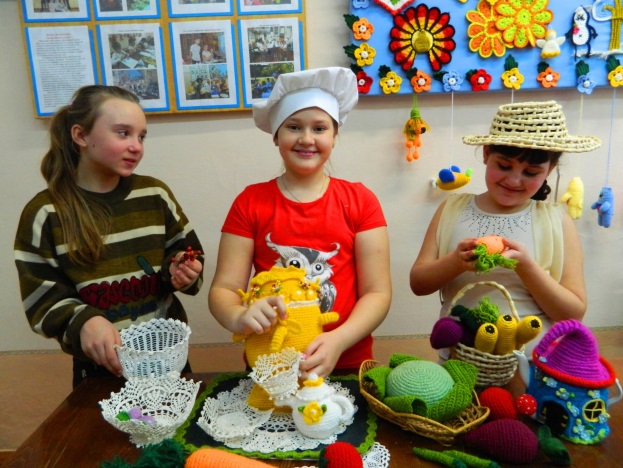 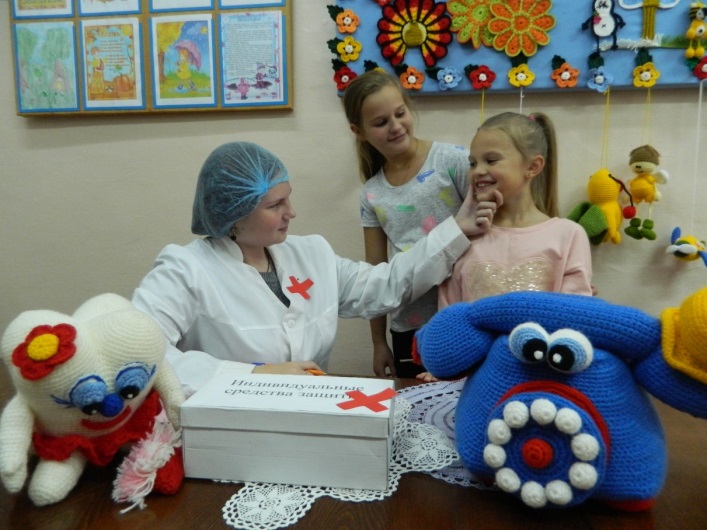 Поездка в океанариум г. КраснодарПодводный мир такой красивый,
Что глаз не оторвать и там,
Какие рыбы и растенья,
Волшебным кажется он нам.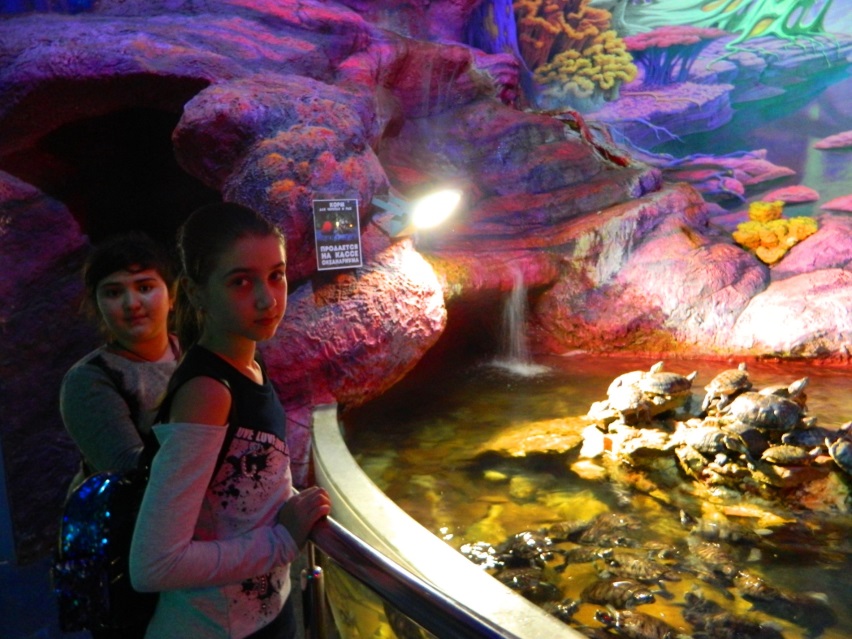 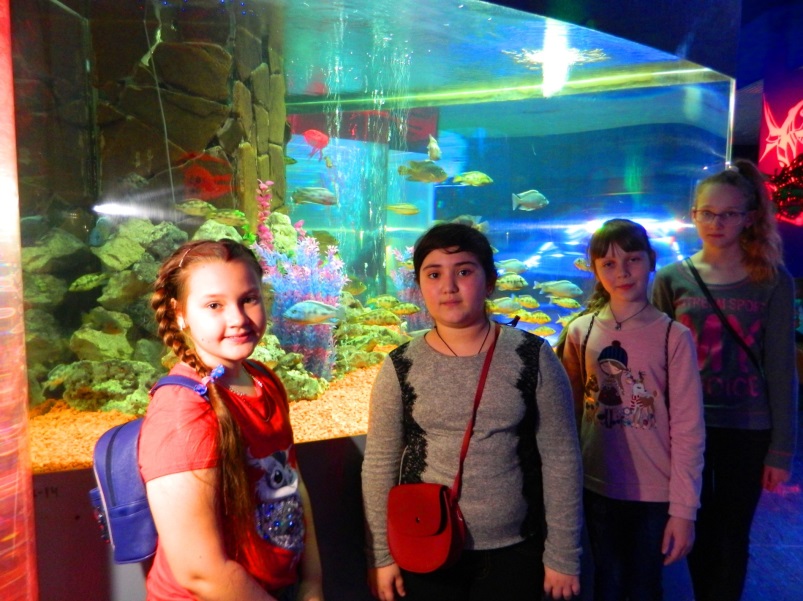 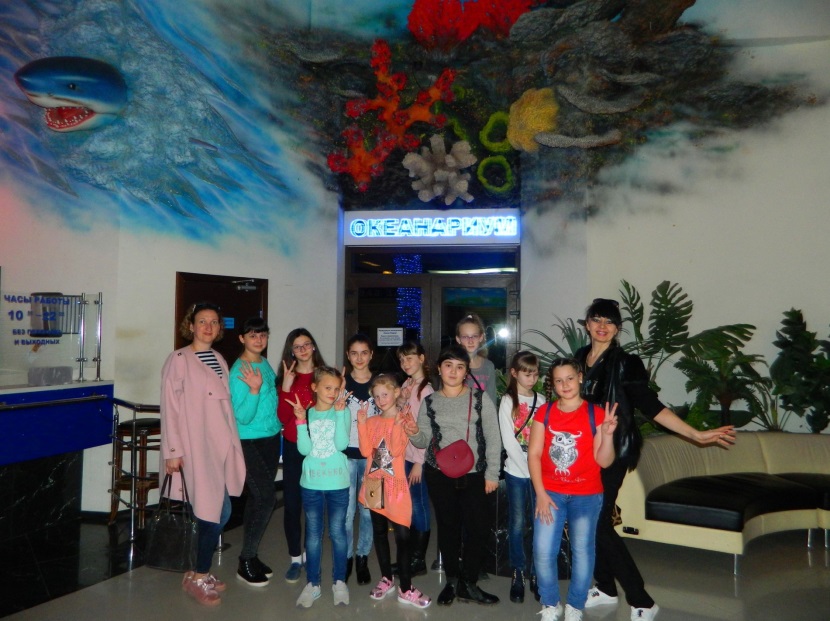 Зеркальный лабиринтВ Краснодарском парке есть аттракцион -
Зеркальный лабиринт и несомненно
К себе привлек моё вниманье он,
Сманил великой тайною отменно.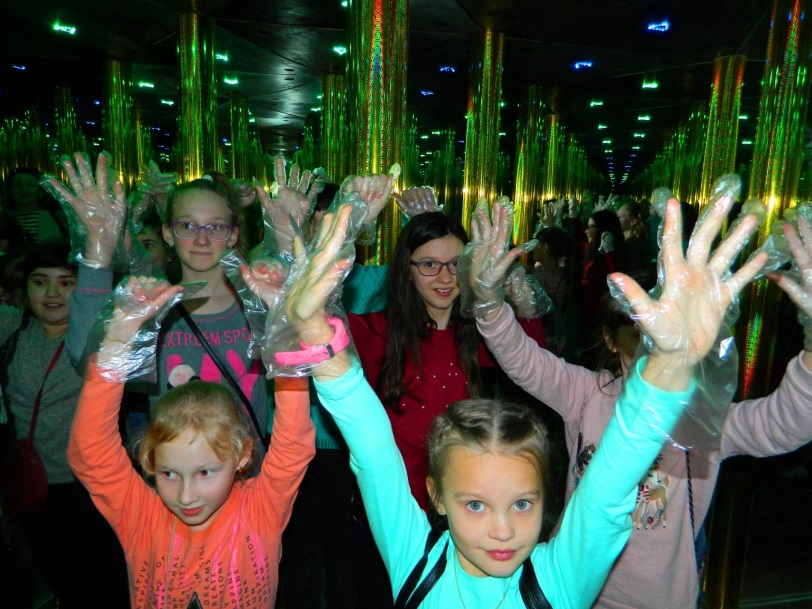 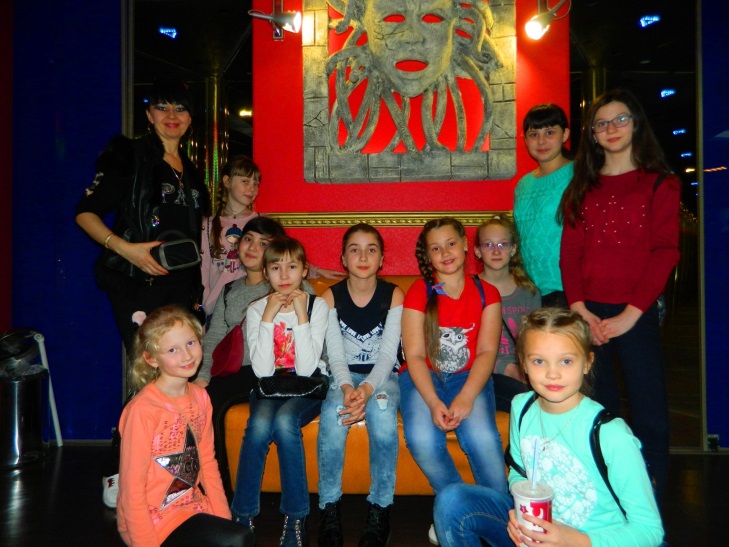 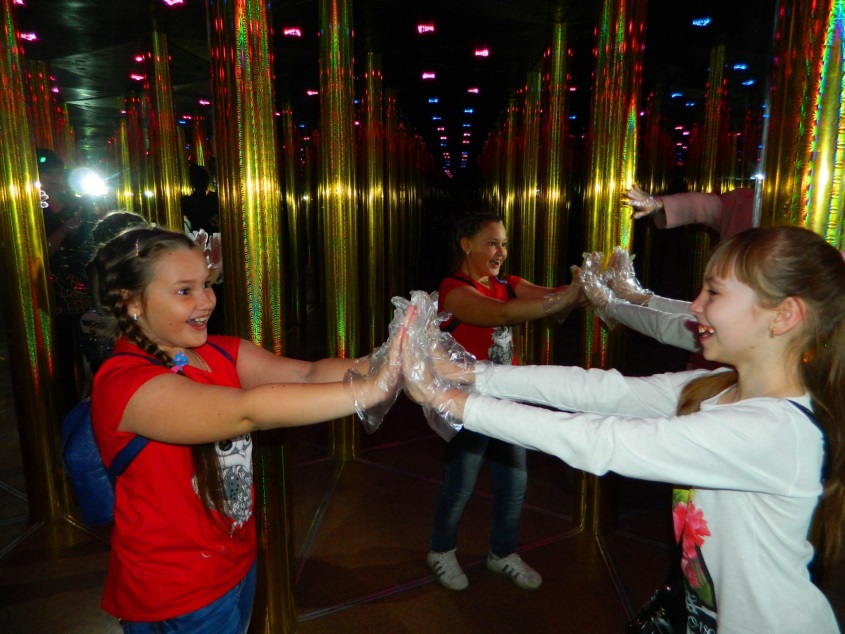  «Краснодарское творческое объединение «Премьера» им. Л.Г. Гатова» Мюзикл «Приключения Буратино»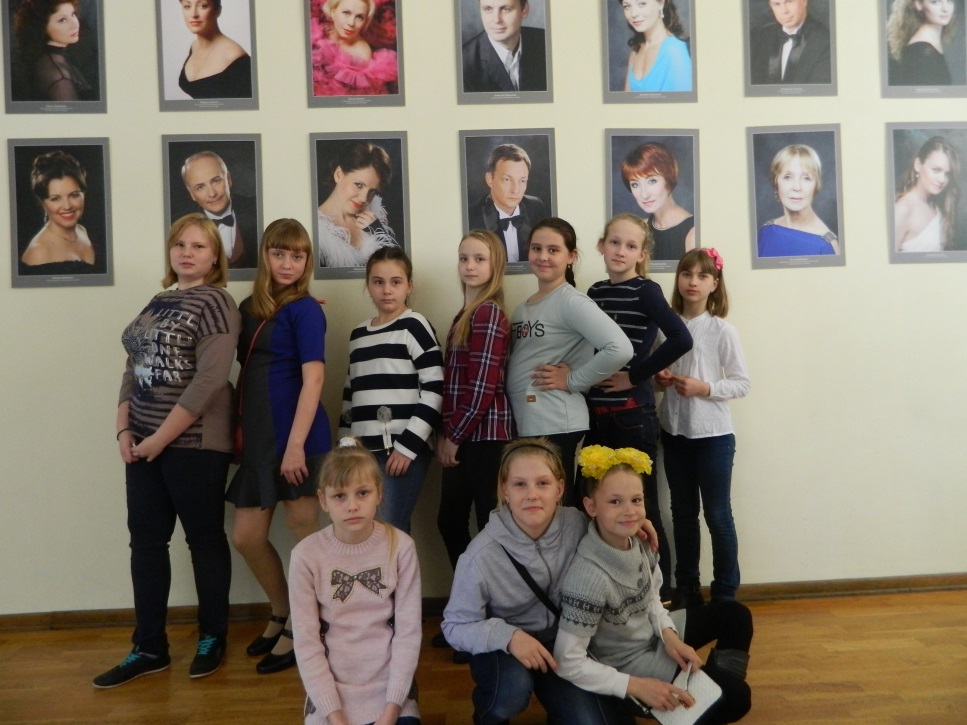 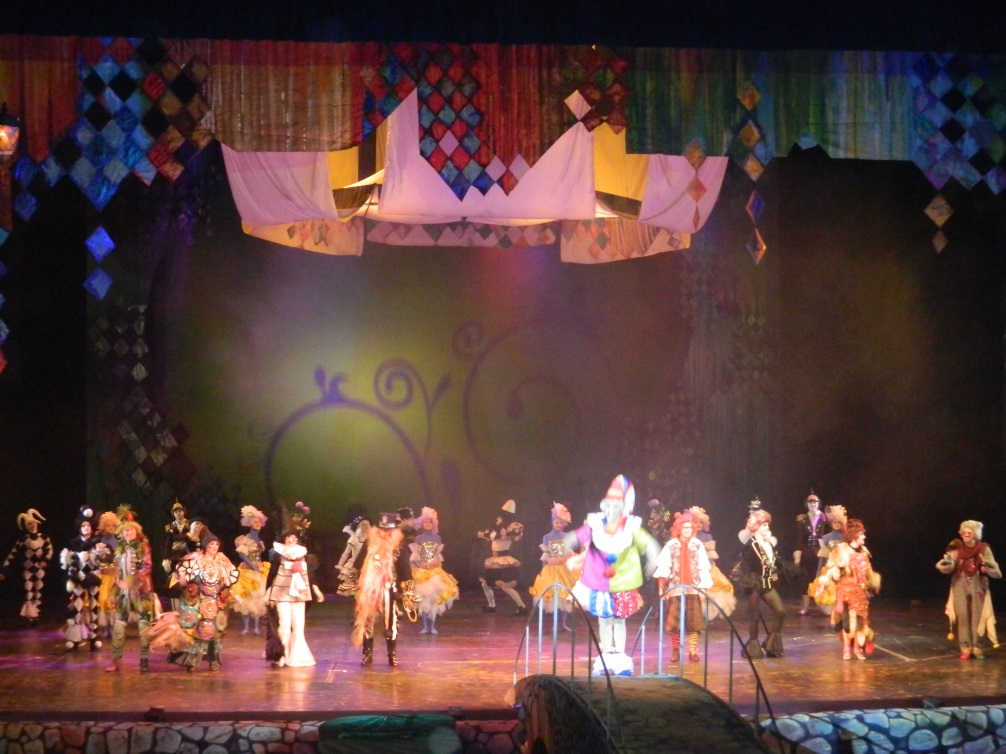 Солнце жмурится с небес,
Землю освещает,
Этот праздник людям всем
Счастье предвещает.

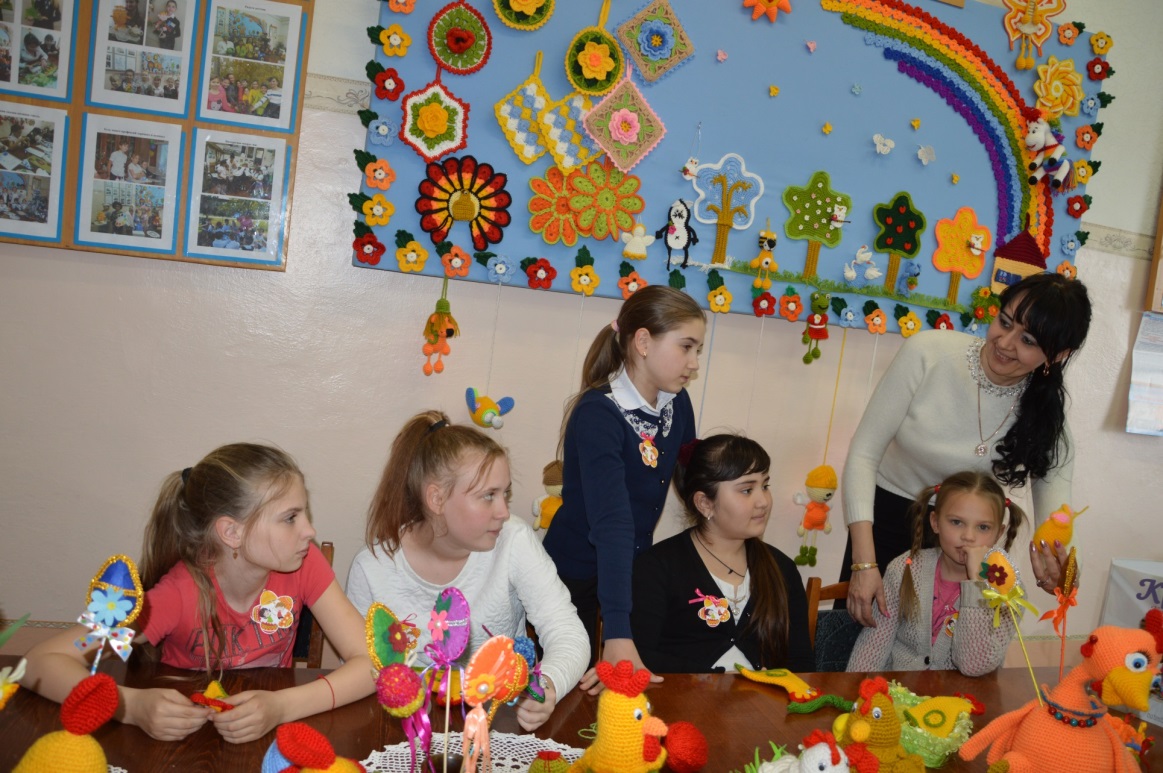 Словно чудо из чудес,
Словно в дивной сказке,
Наступила, наконец,
Золотая Пасха!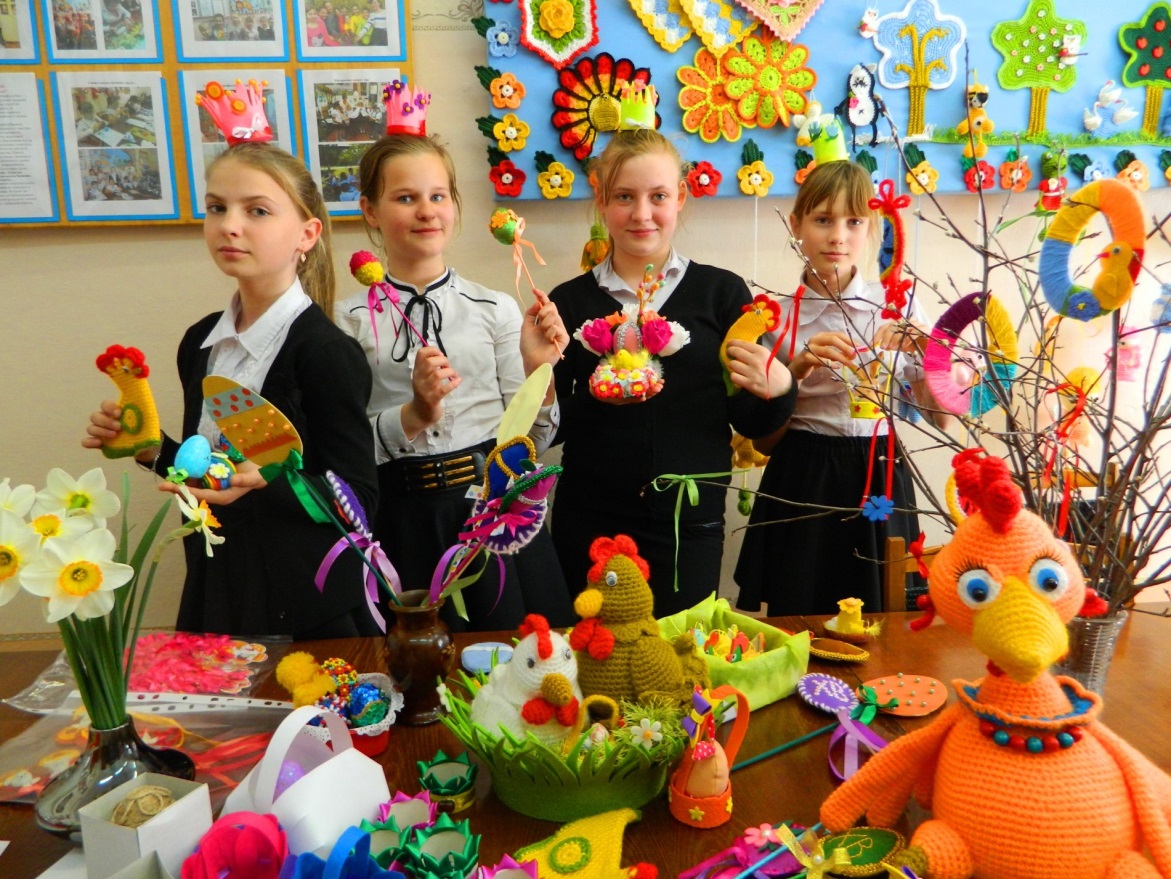 Изготовление пасхальных сувенировРазвлекательный фото-аттракцион Страна Великаниягород Краснодар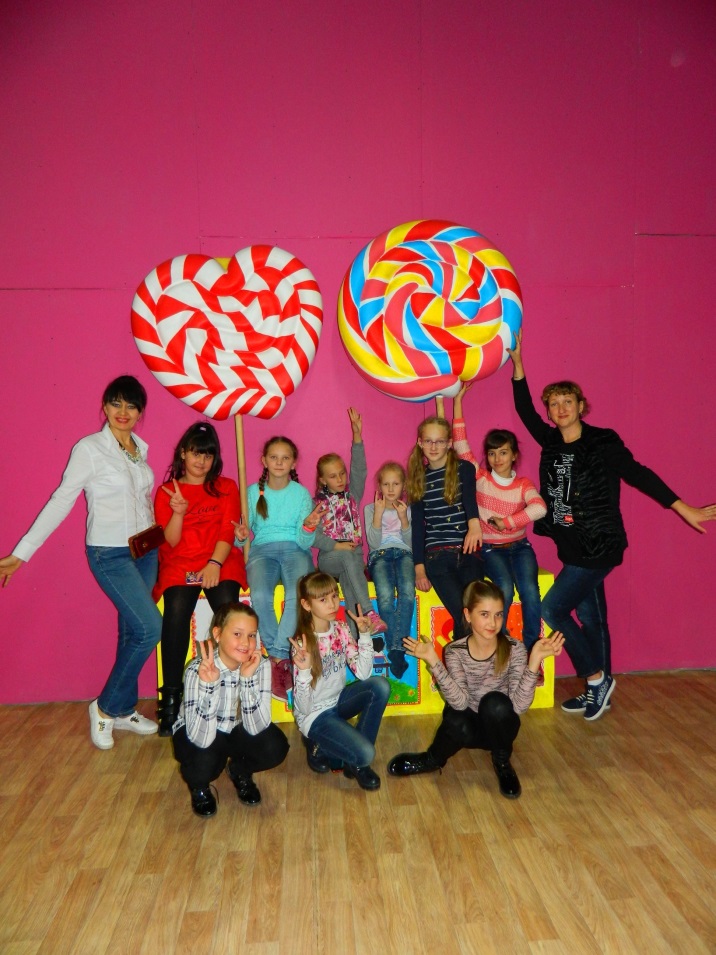 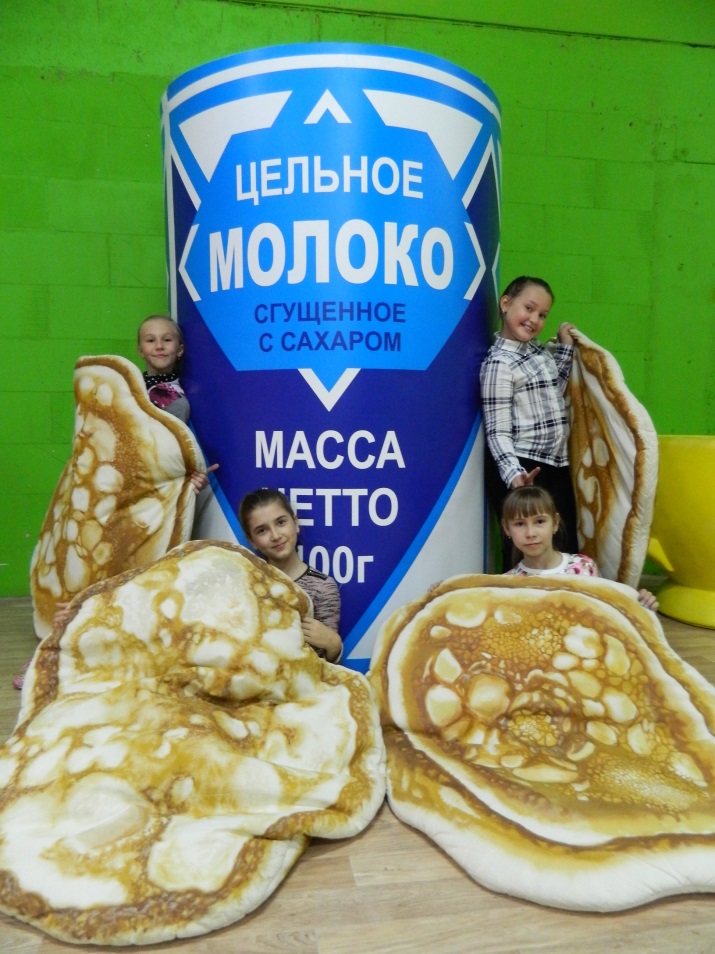 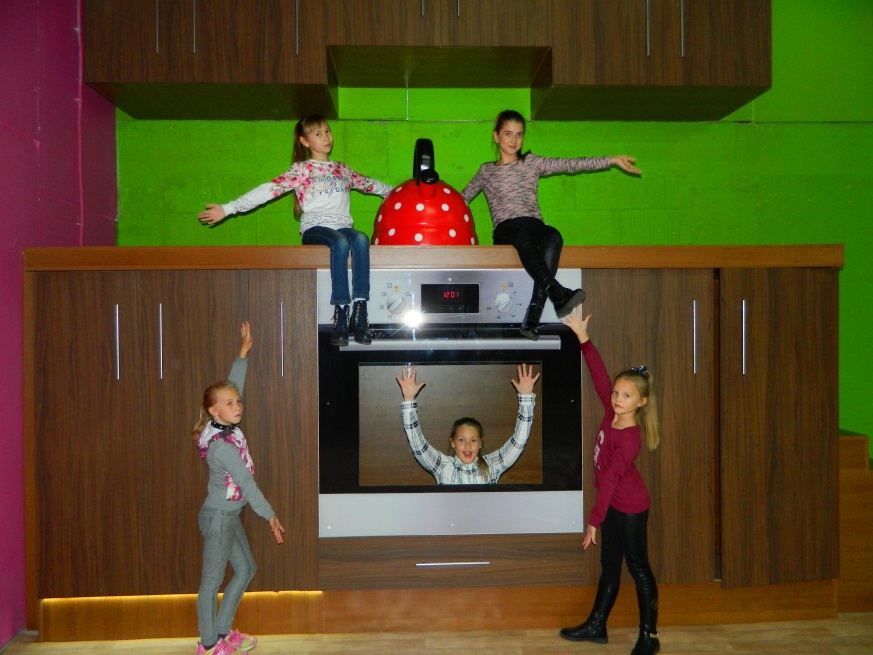 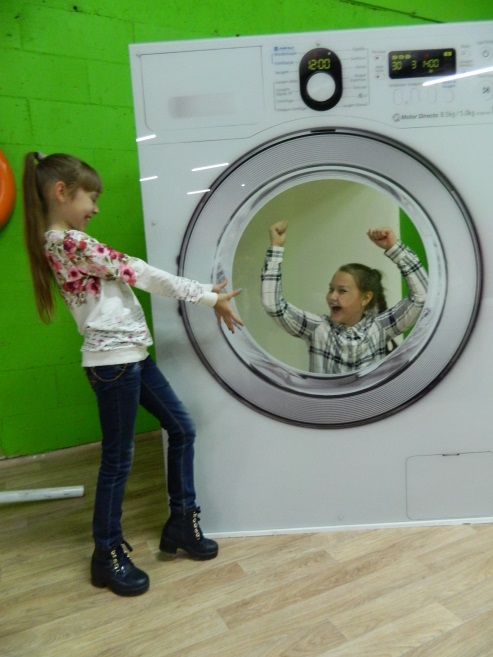 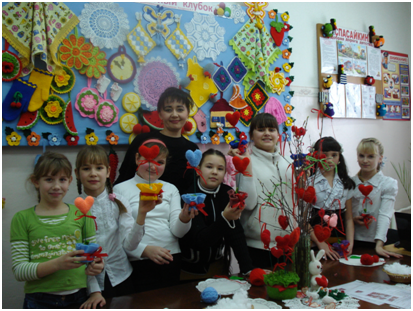 СТРАНА ВЕЛИКАНИЯ" Впечатляет своими масштабами! Здесь каждый чувствует себя крохотным человеком.Наши достижения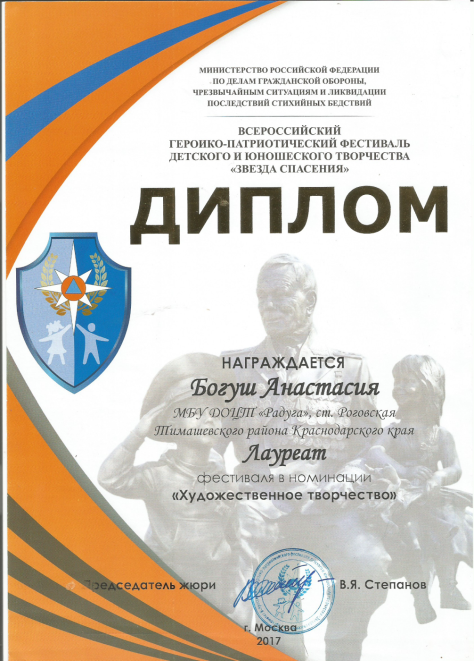 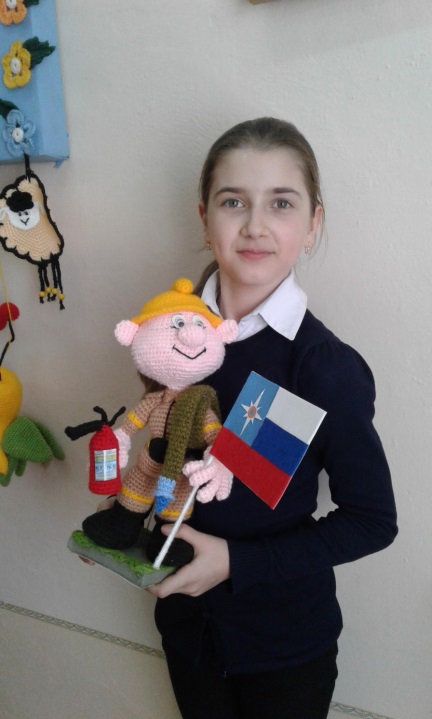 Богуш АнастасияпобедительВсероссийского героико-патриотического фестиваля детского и юношеского  творчества «Звезда спасения»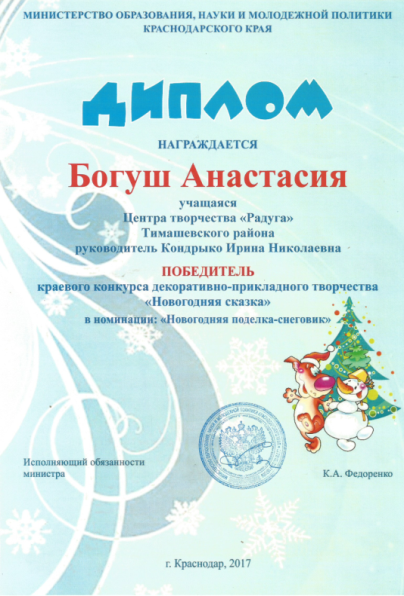 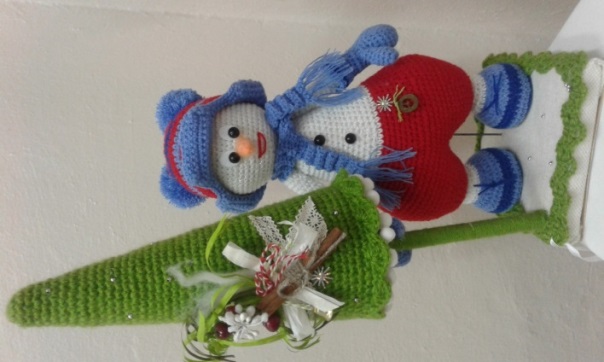 Богуш Анастасияпобедителькраевого конкурса декоративно-прикладного творчества «Новогодняя сказка»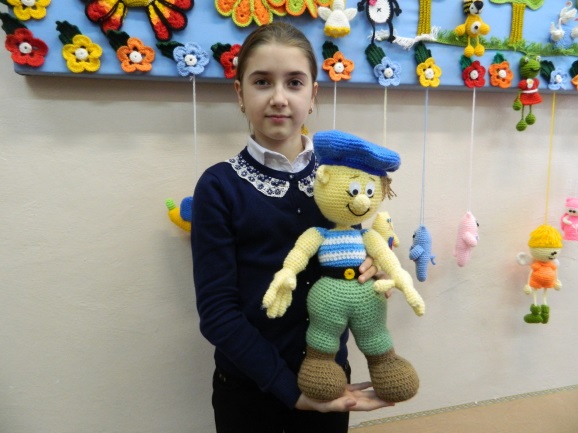 Наши достижения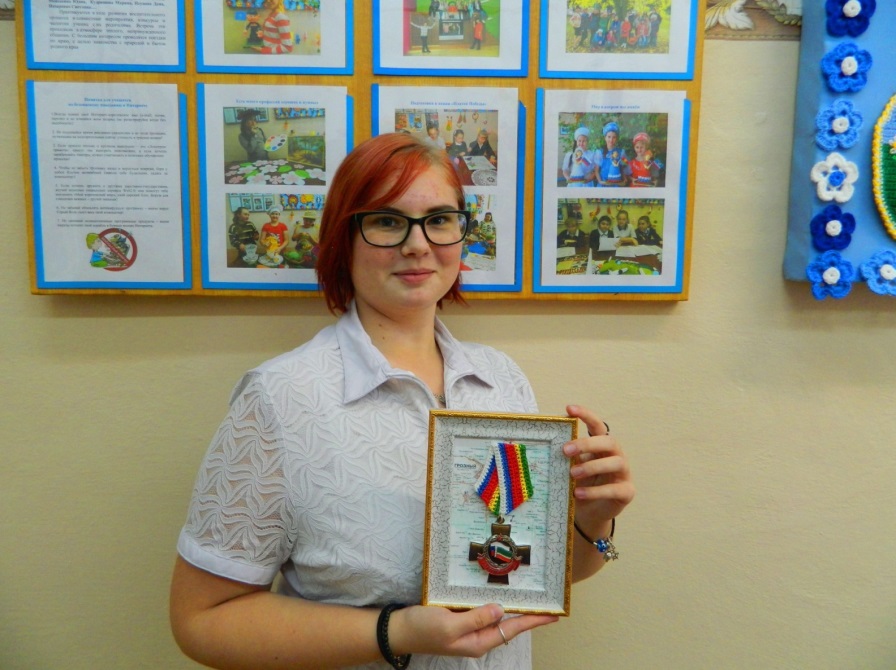 Кудряшова Марина победитель муниципального конкурса «Эхо Чеченской войны»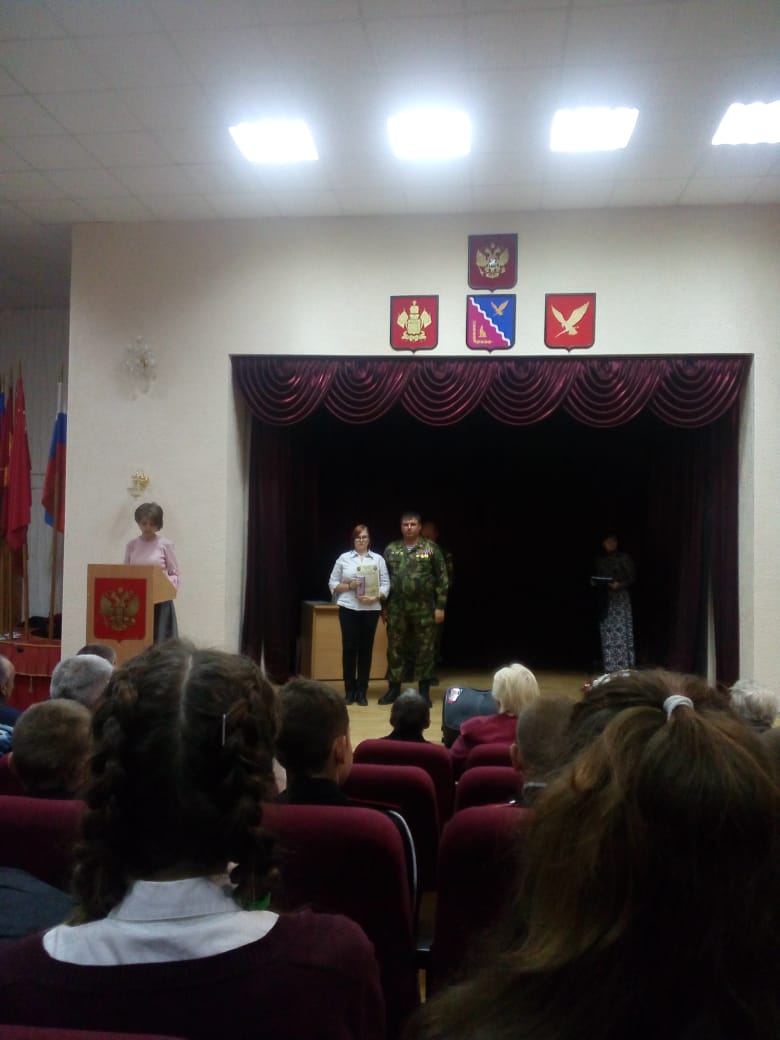 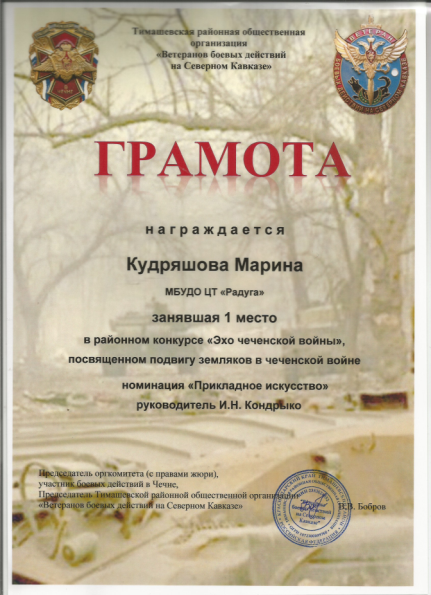 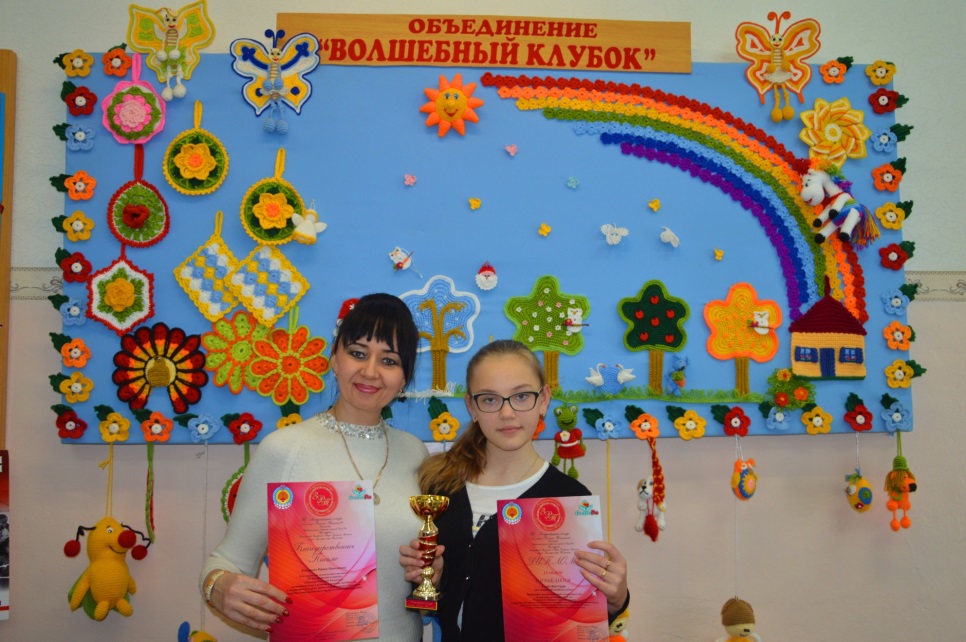 Глоба Виктория победитель международного конкурса  «Золотые россыпи талантов»Наши достиженияКаждый ребёнок по своему уникален и талантлив   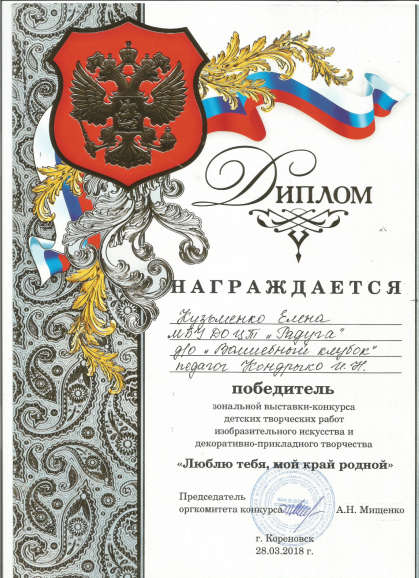 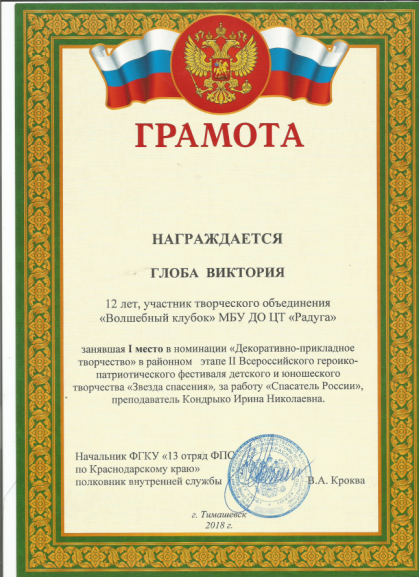 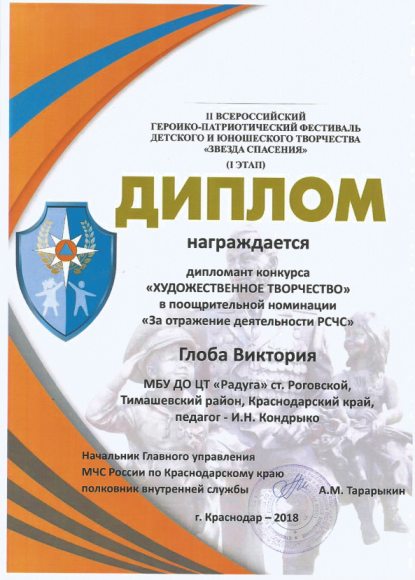 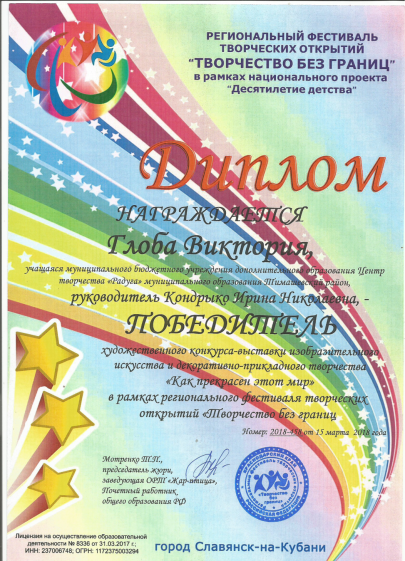 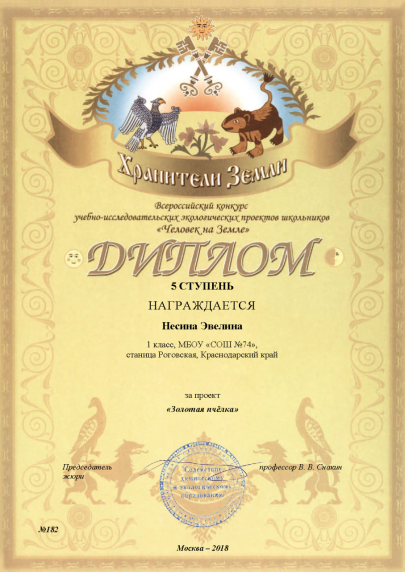 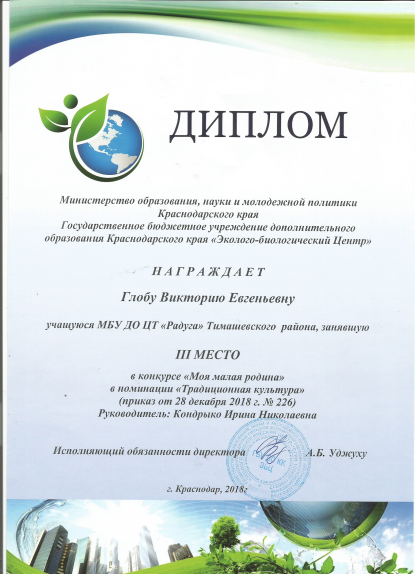 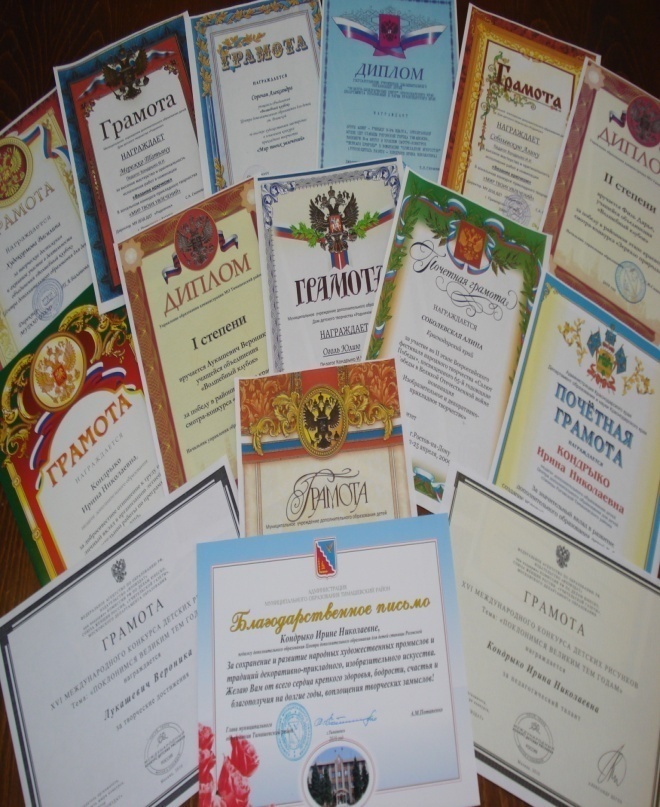 «Творчество – миг настоящего, в котором создается будущее»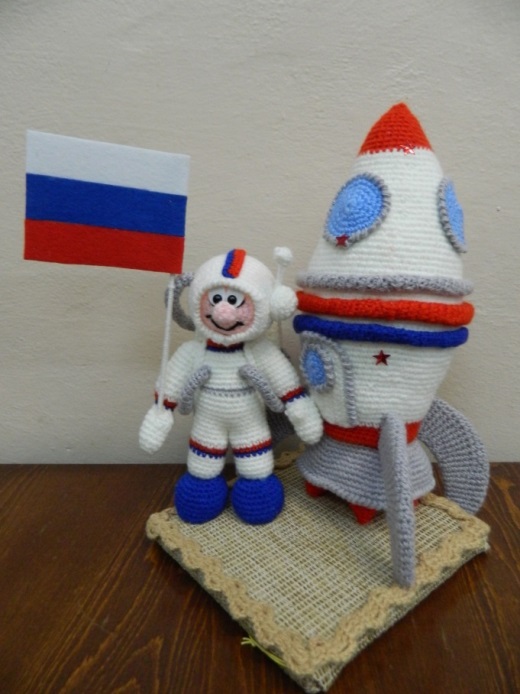 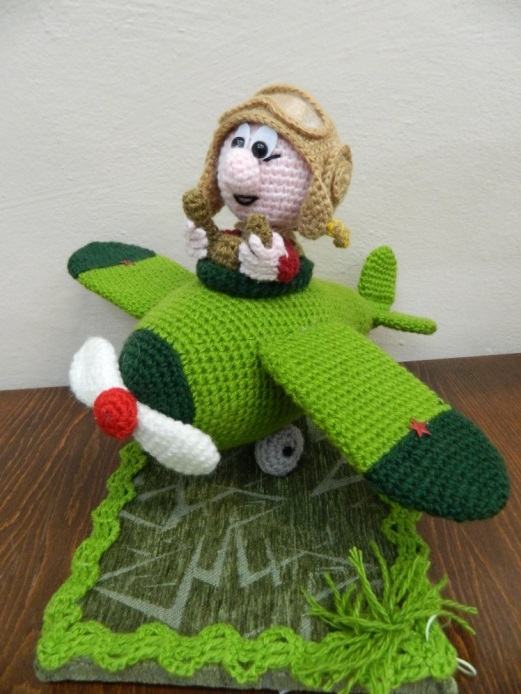 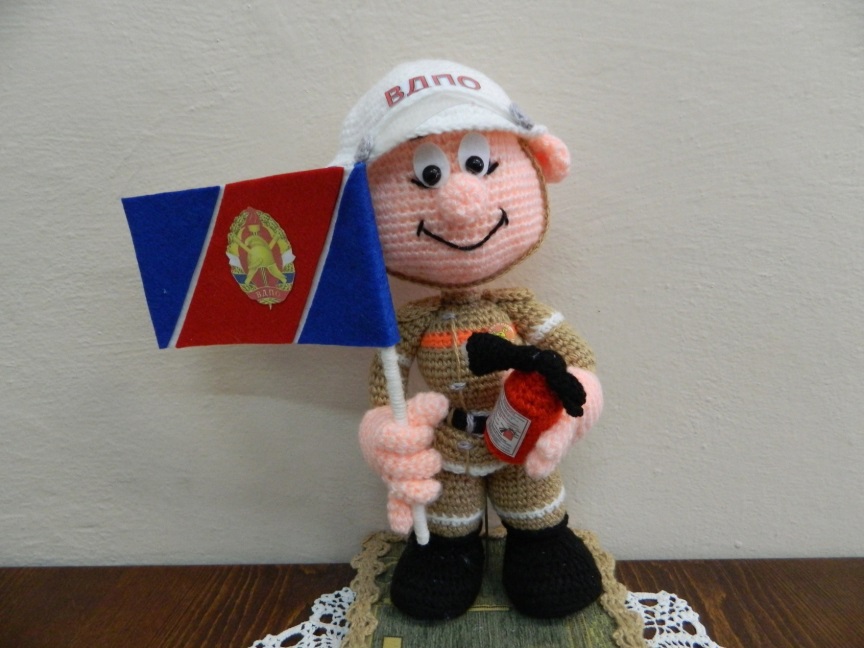 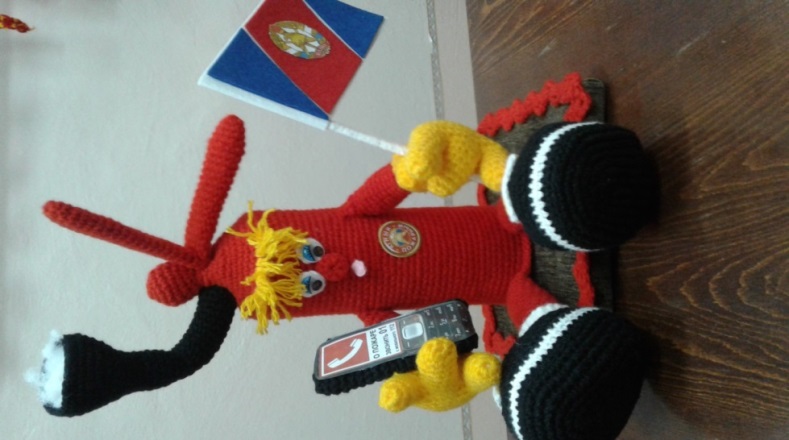 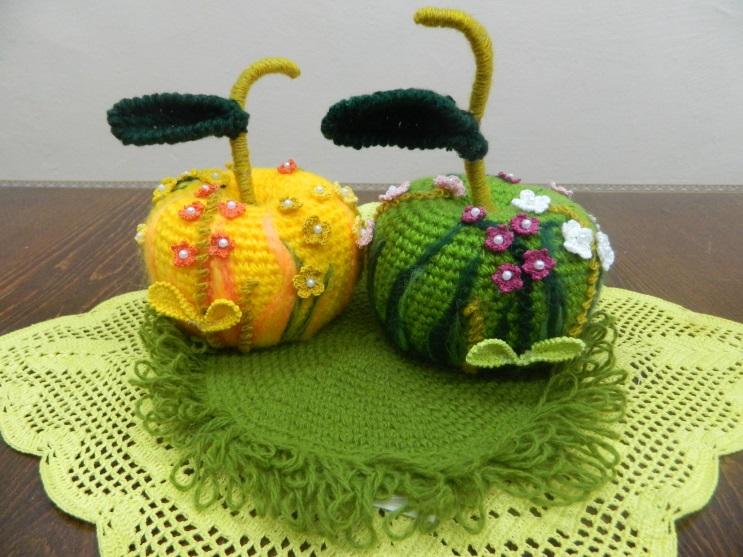 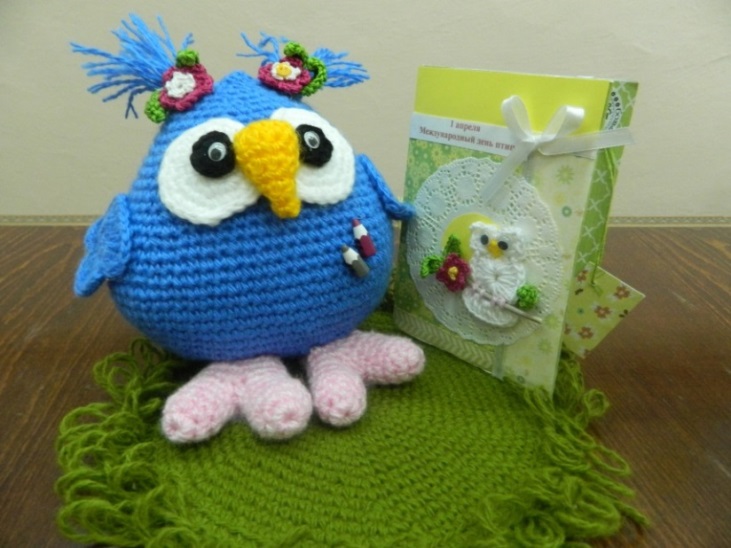 Выставка детского творчества «Радуга талантов»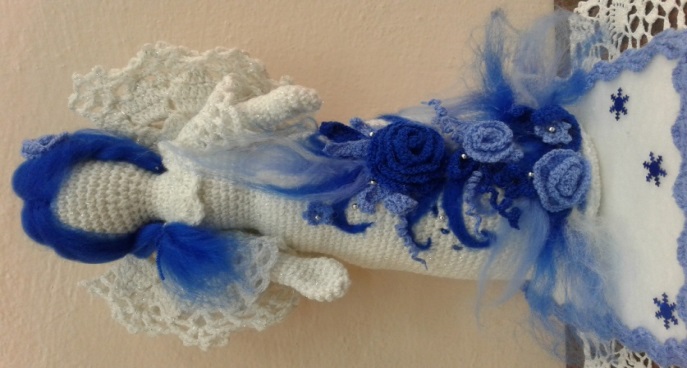 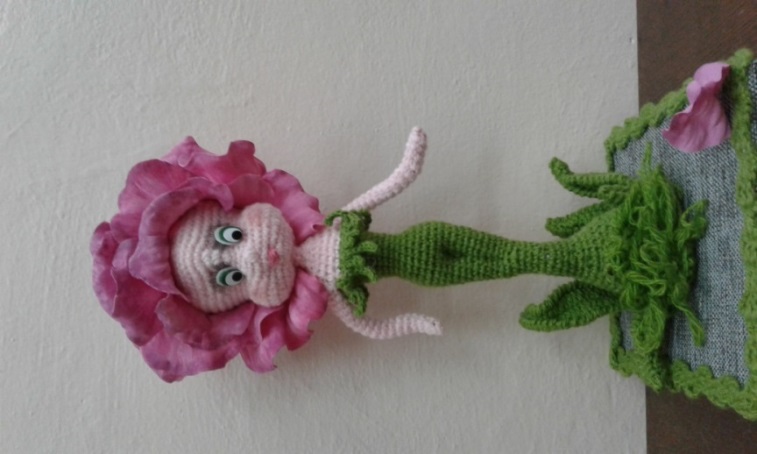 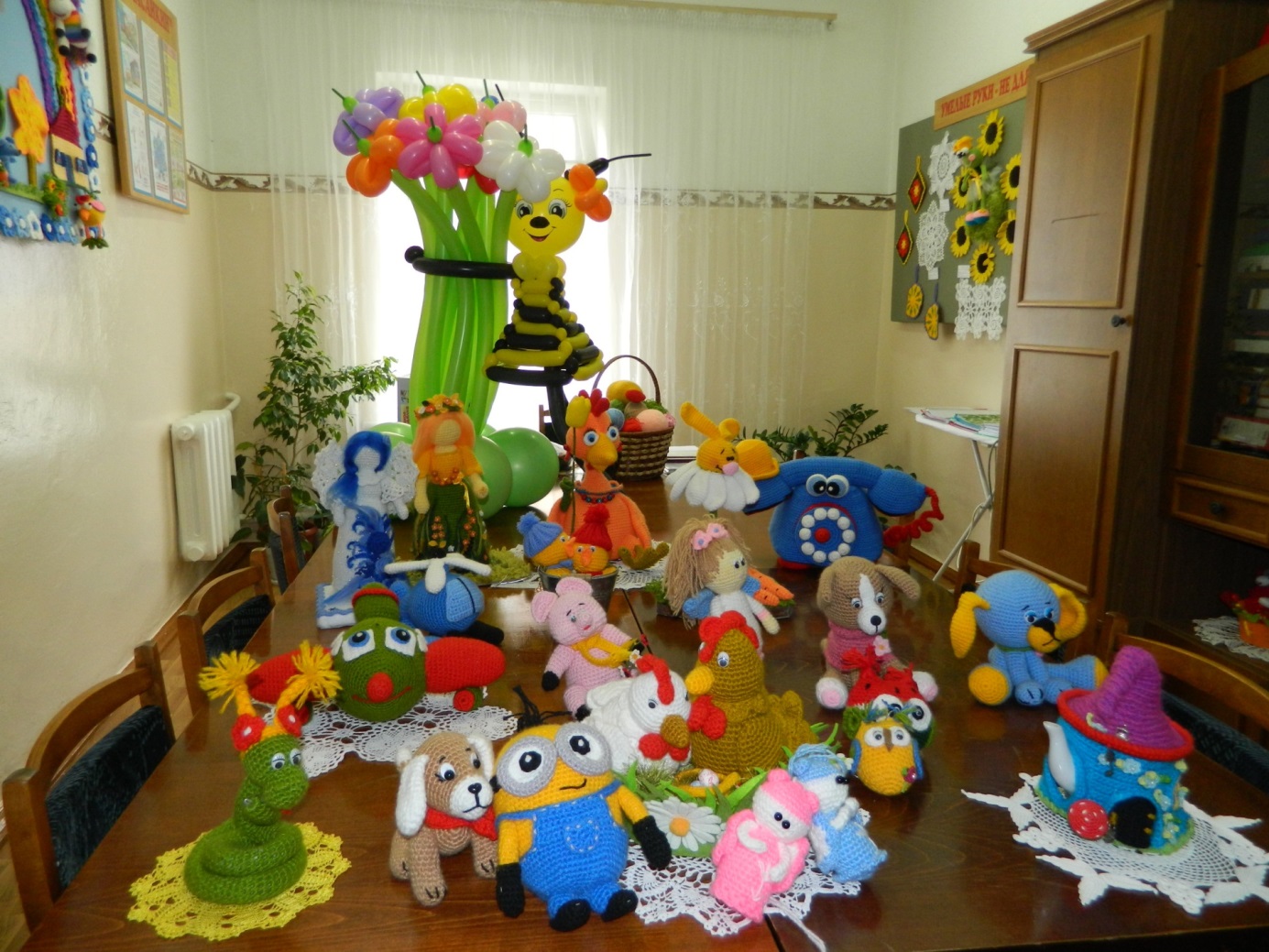 Выставка детского творчества «Радуга талантов»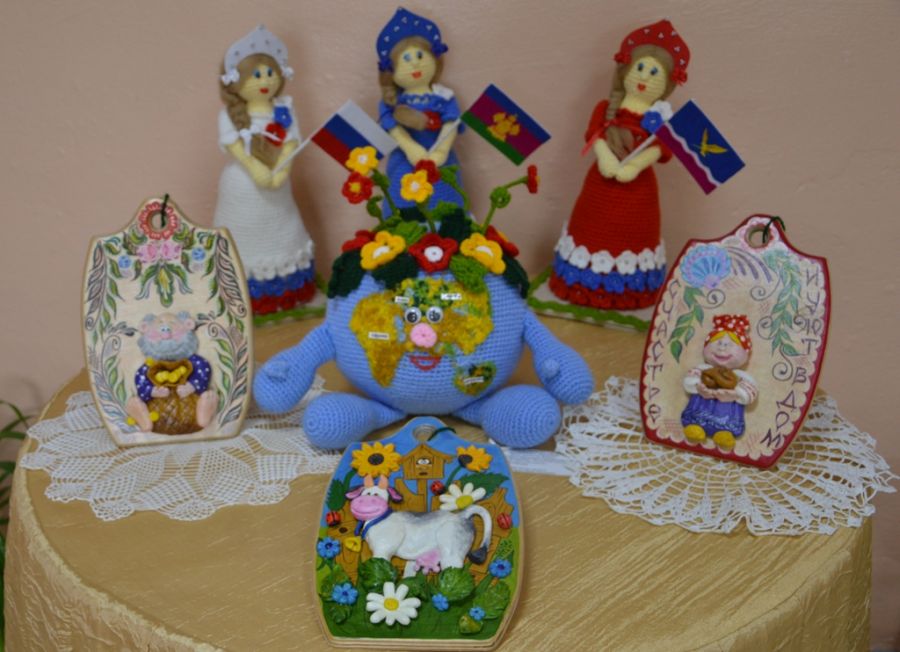 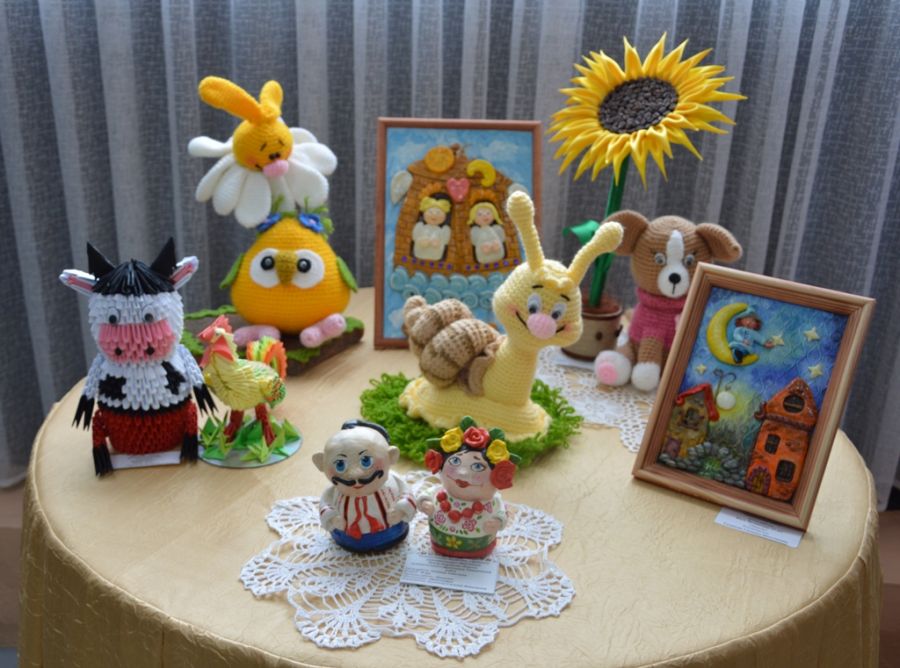 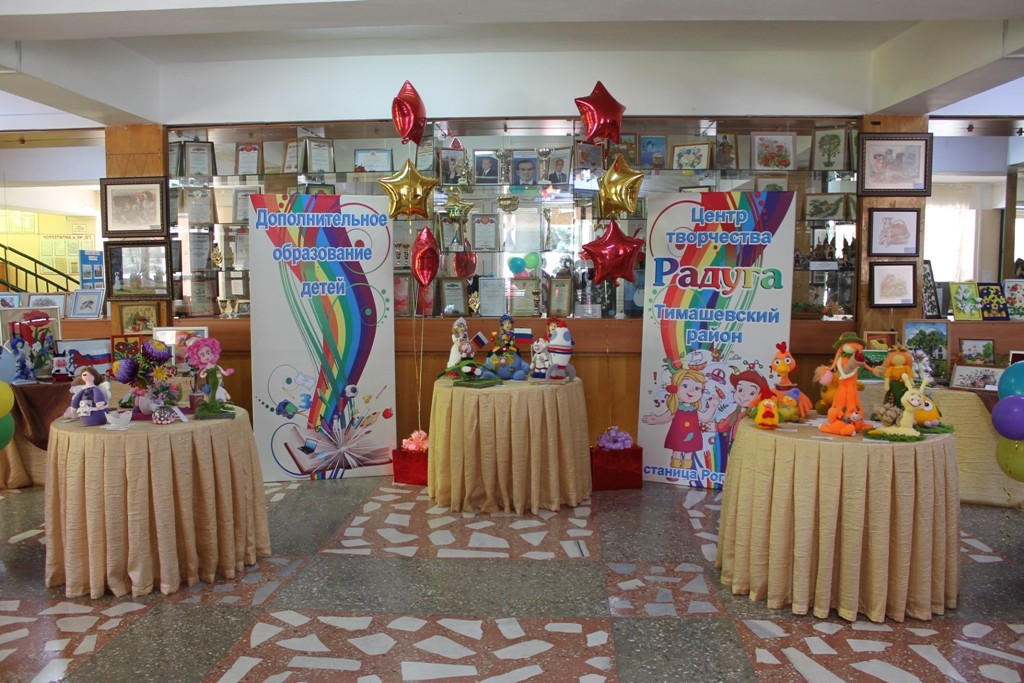 «Не то дорого, что красно золото, а то дорого, что мастера доброго»,- говорится в народной пословице. Исстари считается, что подлинное мастерство приходит только к человеку доброму, какими можно назвать учащихся объединения «Волшебный клубок»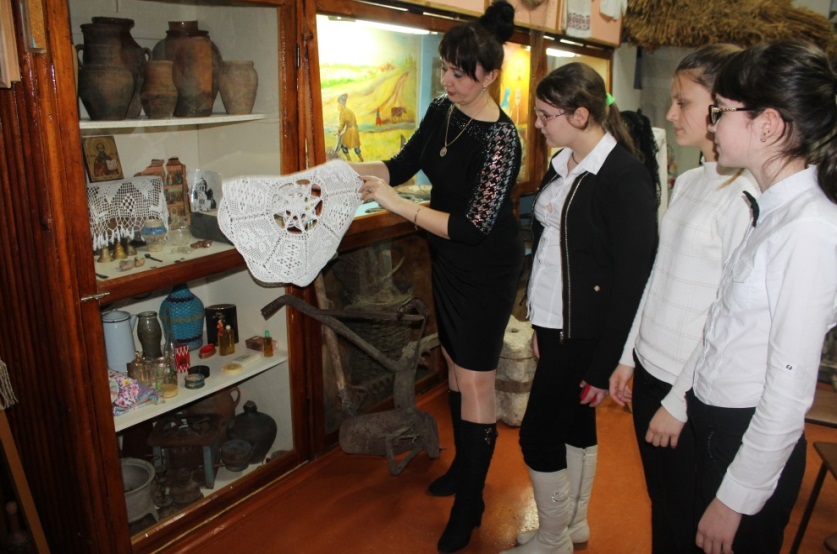 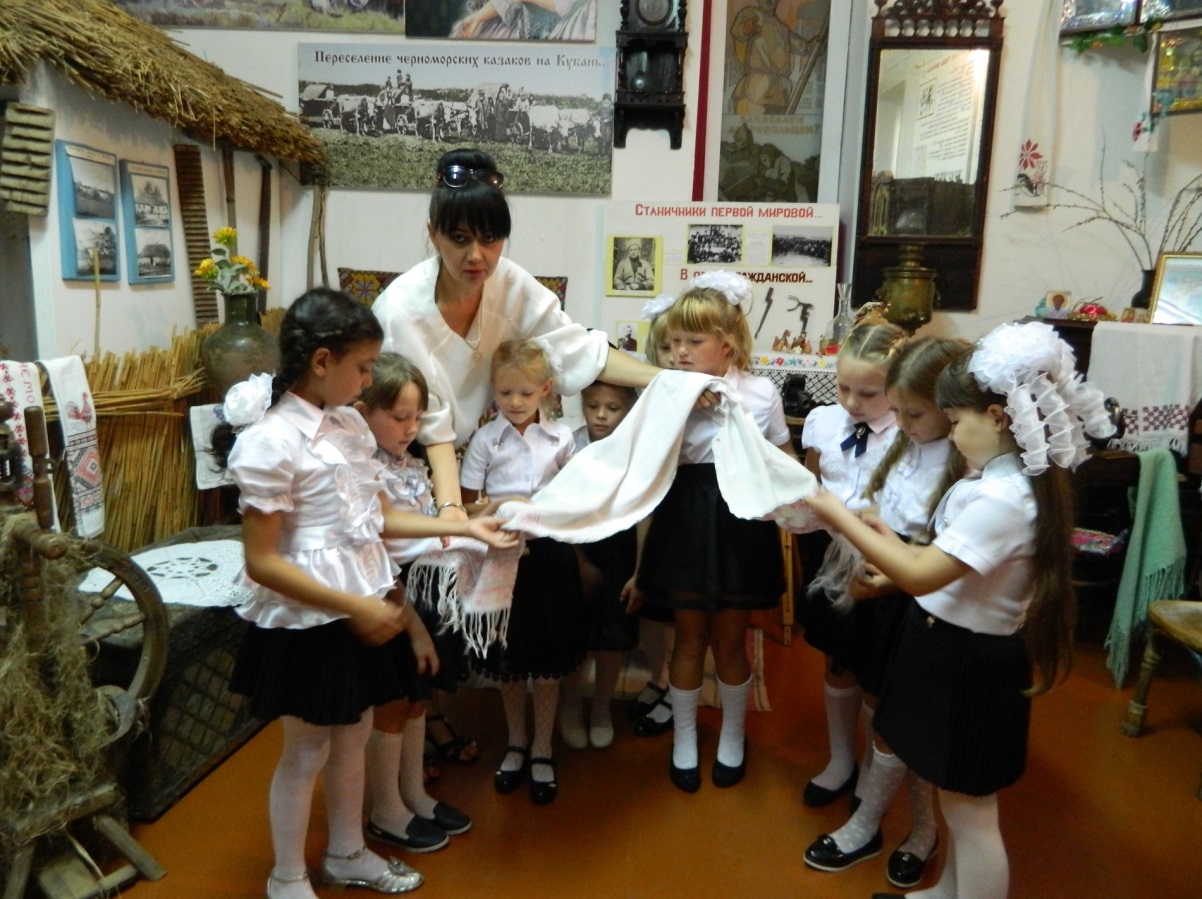 Музей «Истоки» Центра творчества «Радуга»Наследие Предков - великий источник познания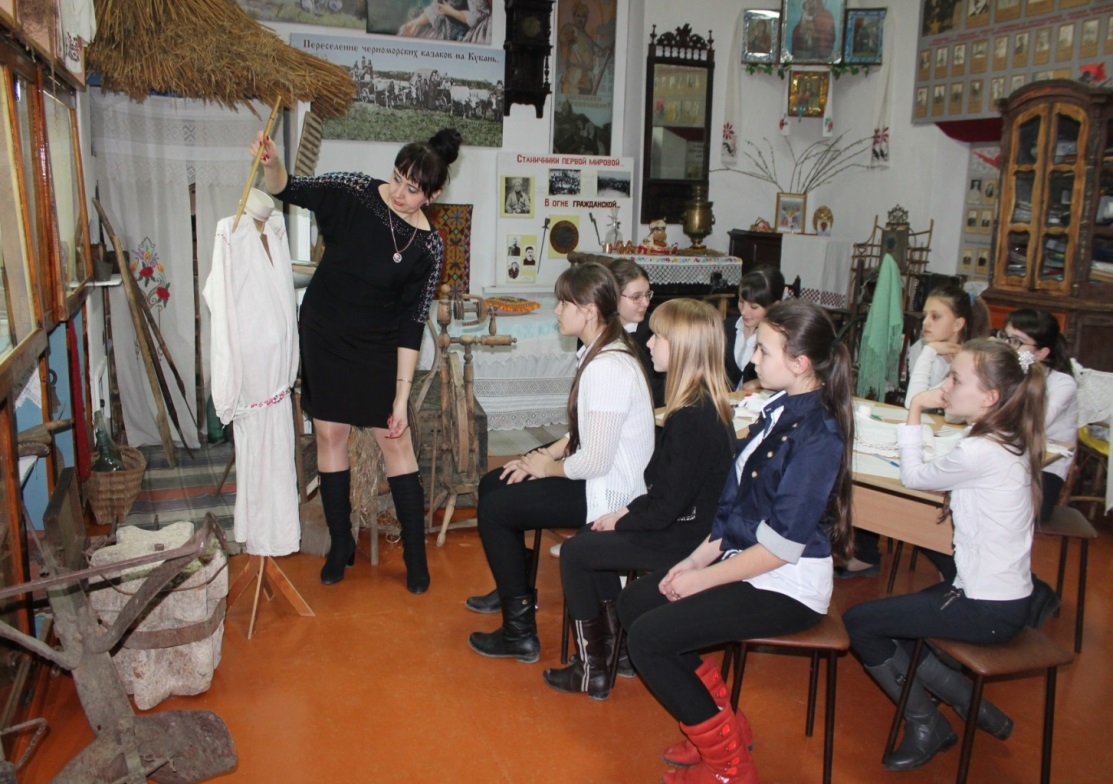 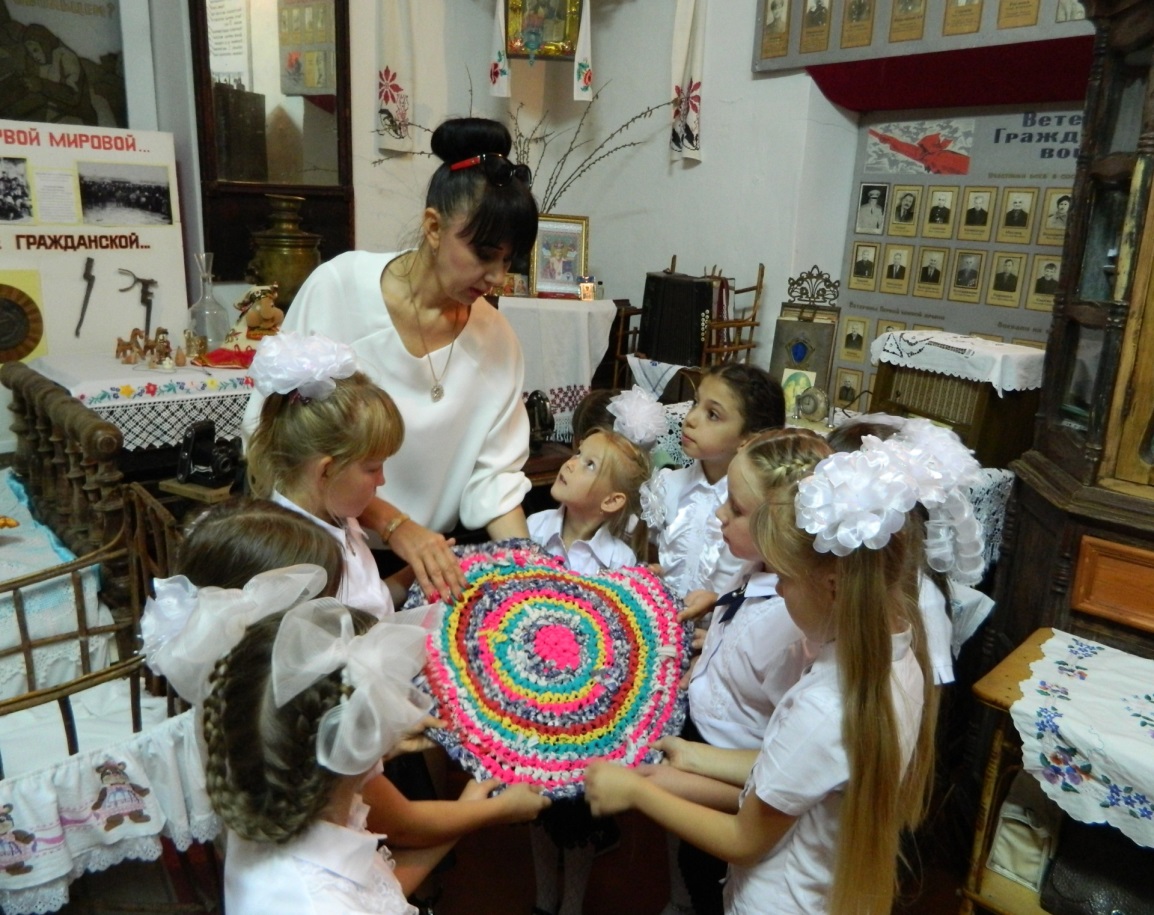 «Из пряжи набирают петли,вязание кует дружбу,ремесло связывает поколения».Дебби МакомберИнтересное вокруг нас Всё время будь внимательным и помни наперёд:
Свои имеют правила шофёр и пешеход!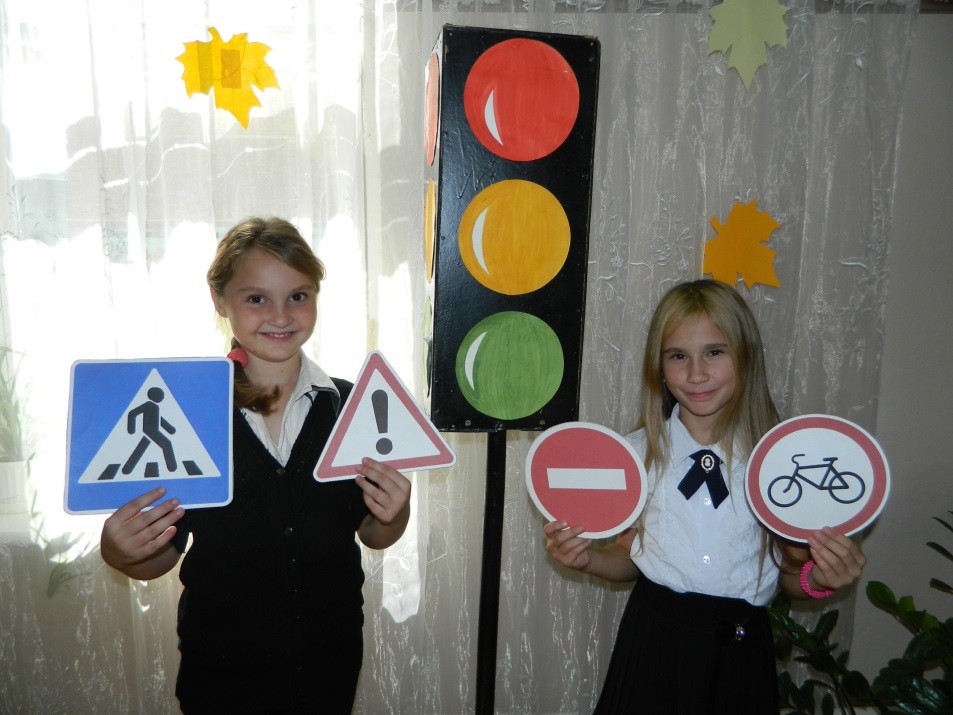 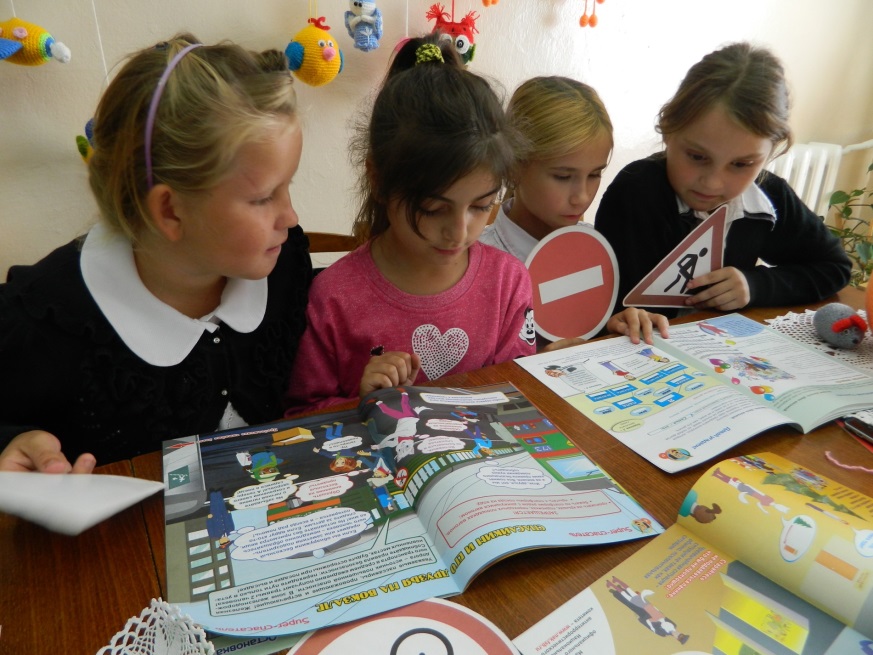 Ну вот, уже каникулы – чудесная пора. Мы ждали их, так ждали их – Ура! Ура! Ура!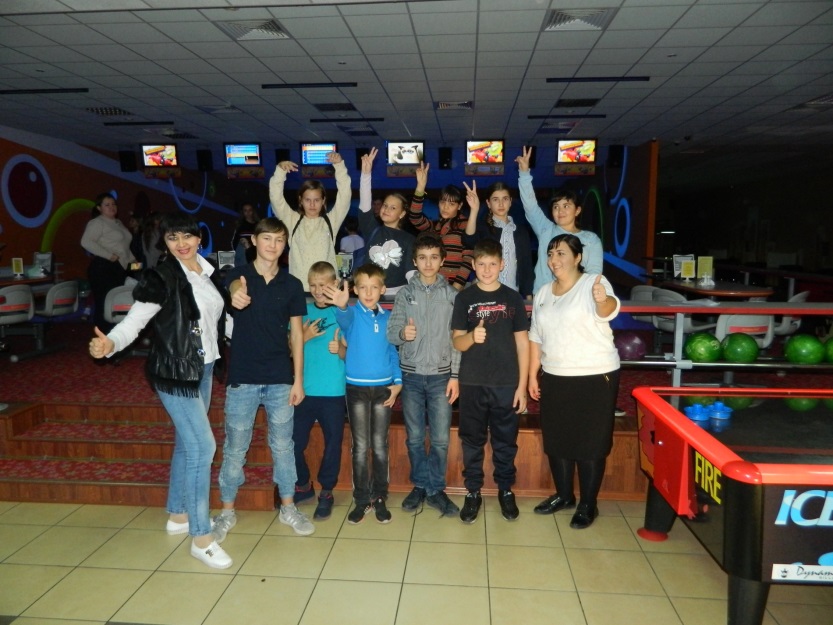 город Тимашевск развлекательный Центр «Мегаполис»,спортивная игра «Боулинг»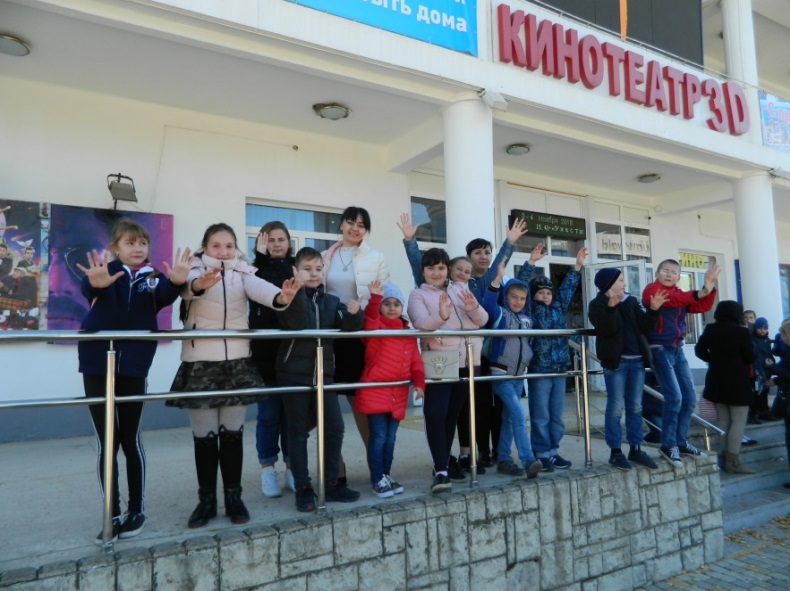 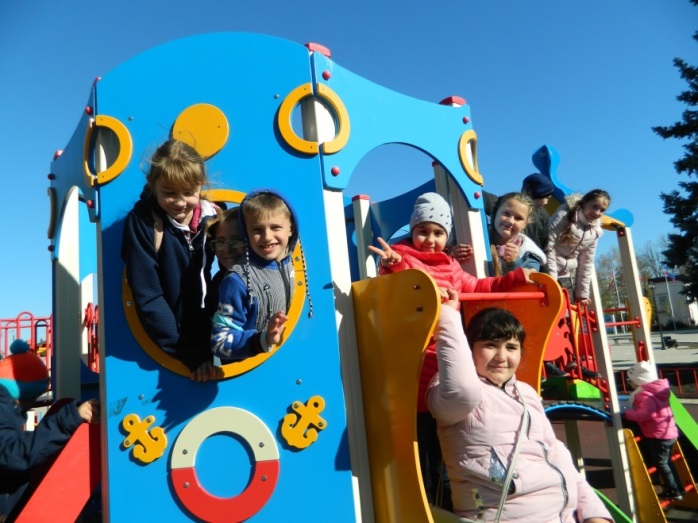 Мы проведем их весело, сомнений даже нет. Со множеством изюминок, и в каждой свой секрет.
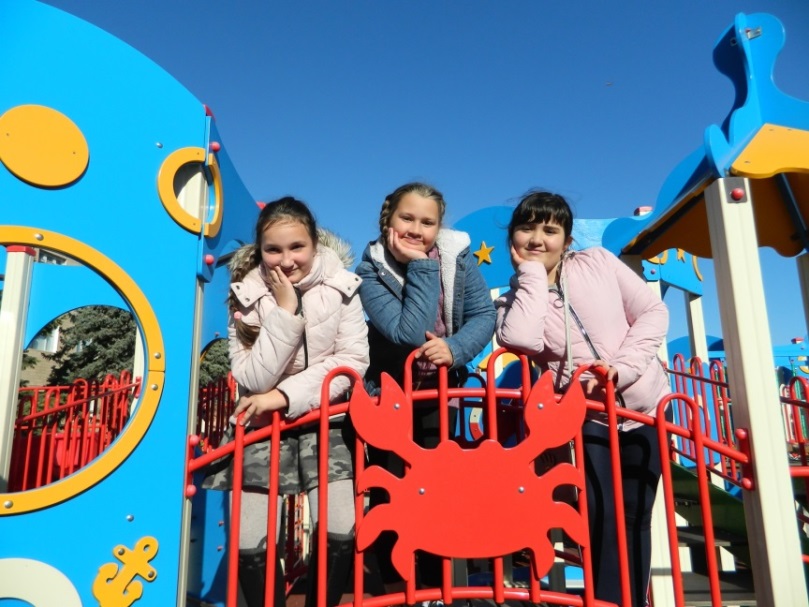 «День ребёнка»Детства мир такой прекрасныйРазноцветный он и ясныйУдивлять нас не устанет,Пусть он радугою станет!Я хочу, чтоб все смеялись,Чтоб мечты всегда сбывались.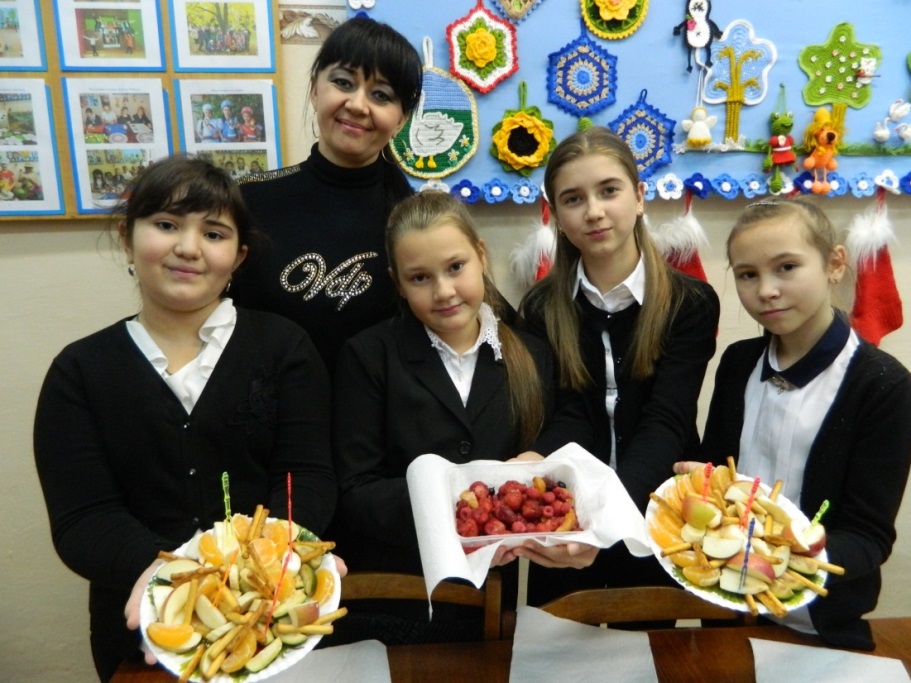 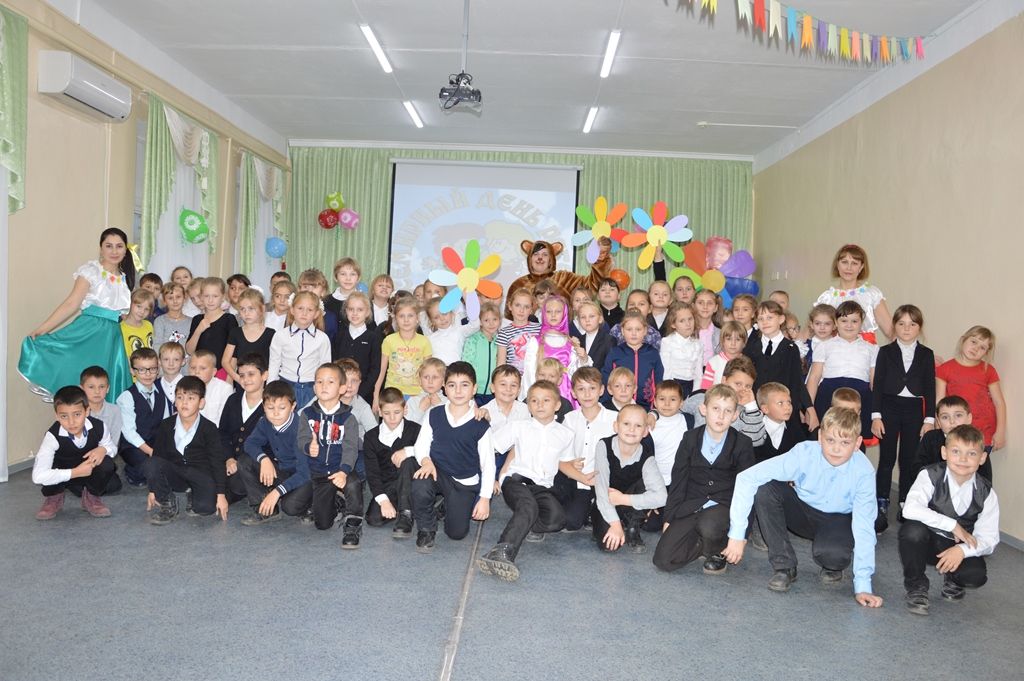 Творчество делает нас счастливыми!Достижения педагогаТворить, пробовать, искать и развиваться 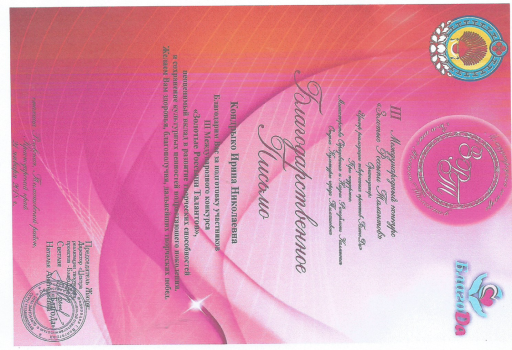 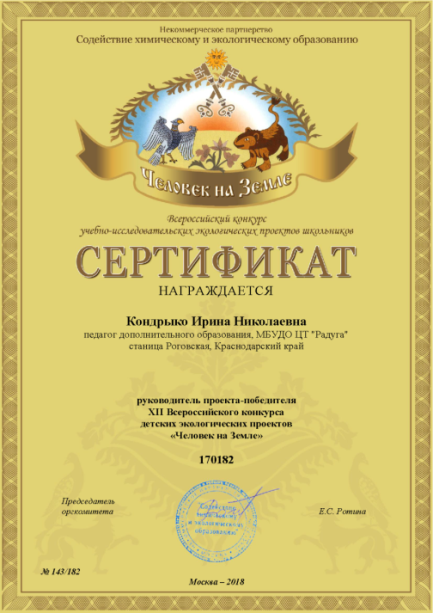 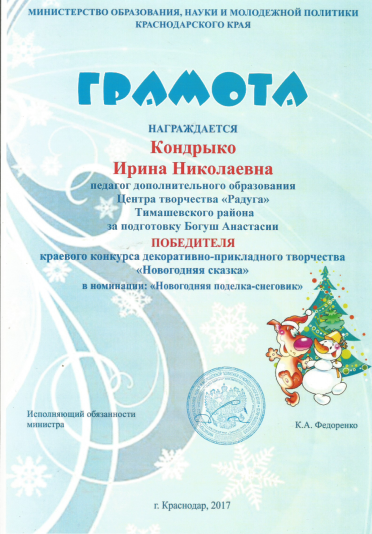 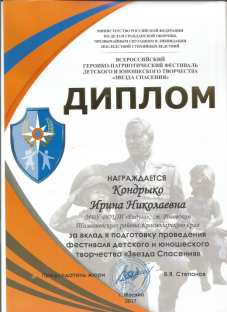 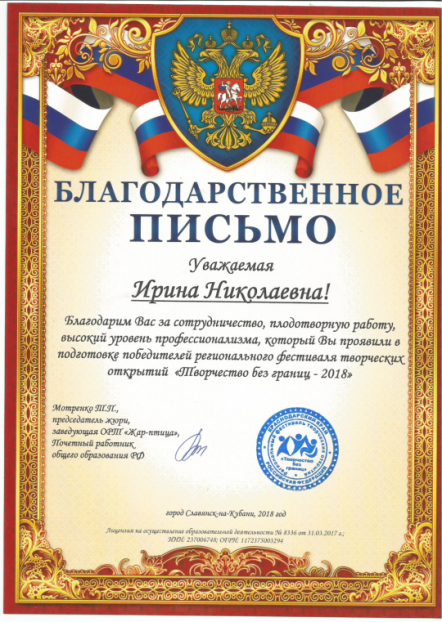 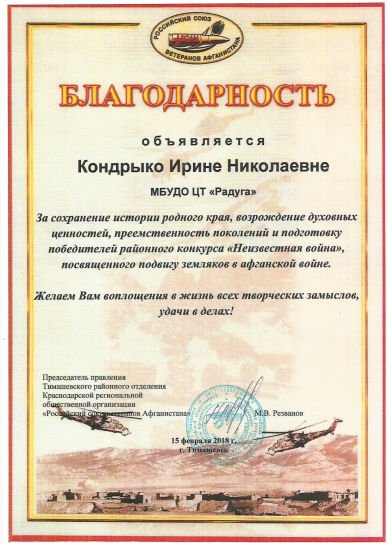 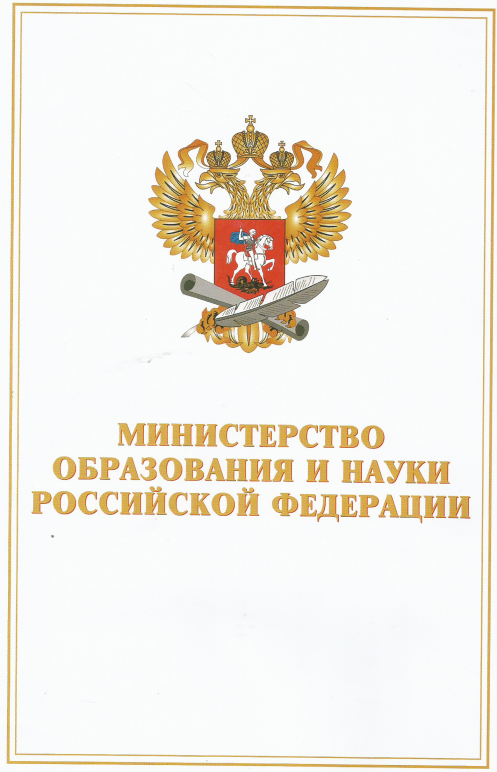 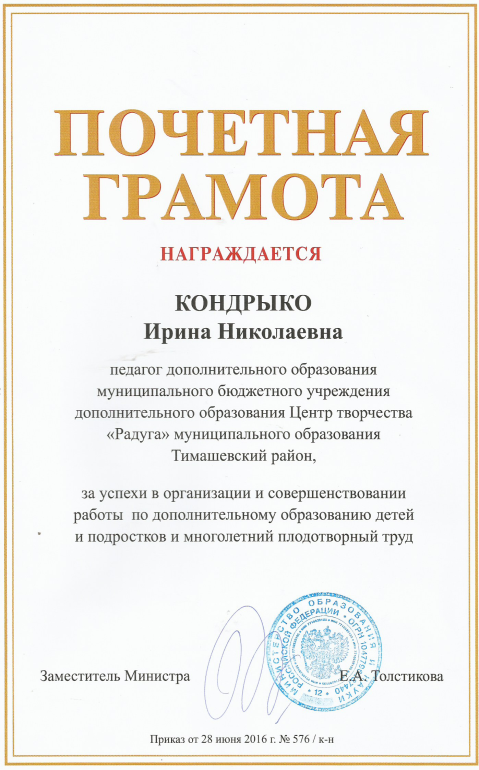 